PHAÀN 3: NEÂU DAÃN CAÙC VIEÄC:THOÏ GIÔÙI, THUYEÁT GIÔÙI, AN CÖ, TÖÏ TÖÙ, DA THUOÄC, Y, THUOÁC V.V…Chöông XII: NGÖÔØI1833Phuù TaøngHaønh Ba-lôïi-baø-saTheá Toân ôû taïi nöôùc Xaù-veä. Baáy giôø coù Tyø-kheo phaïm taêng taøn maø che daáu. Vò kia nghó nhö vaày: “Ta neân nhö theá naøo?” Roài baïch vôùi caùc Tyø-kheo. Caùc Tyø-kheo baïch Phaät. Ñöùc Phaät daïy:Cho pheùp Taêng tuøy theo ngaøy che daáu, trao cho Tyø-kheo kia, phaùp trò toäi phuù taøngl8>4 baèng baïch töù yeát-ma.Neân laøm nhö vaày: Tyø-kheo kia neân ñeán giöõa Taêng, ñeå troáng vai beân höõu, côûi boû giaøy deùp, kính leã saùt chaân Taêng, quyø goái chaáp tay, baïch nhöõng lôøi nhö vaày:Ñaïi ñöùc Taêng xin laéng nghe! Toâi Tyø-kheo teân... ñaõ phaïm toäi taêng taønl8>5 maø che daáu. Toâi Tyø-kheo teân... phaïm toäi taêng taøn, tuøy theo soá ngaøy che daáu,l8>6 nay ñeán giöõa Taêng xin yeát-ma phuù taøng.l8>7 Cuùi xinl8>>. Tham chieáu Pali, Cullavagga ii. Pārivāsikakkhandhakam, Vin. ii. >l. Nguõ phaàn 2>, phaàniv. Ch.ii. Phaùp yeát ma (T22nl42l tr.l56b); Taêng kyø 26, Taïp tuïng baït cöø (T22nl425 tr.4>5a); Thaäp tuïng >2, Taêng taøn saùm hoái phaùp (T2>nl4>5 tr.228b).l8>4.  Tuøy  theo  soá  ngaøy  phuù  taøng  maø  cho  soá  ngaøy  bieät  truï  töông  öùng.  Xem  Thaäp  tuïng  >2 (T2>nl4>5 tr.2>2c08); Cūnavag. iii (Vin.ii. 40); Nguõ phaàn >2 (tr.l>6c29).l8>5. Thaäp tuïng, noùi roõ toäi danh: “Toâi tyø-kheo Ca-löu-ñaø-di, coá yù xuaát tinh, phaïm taêng-giaø-baø- thi-sa naøy moät toäi phuù taøng.”l8>6. Trong vaên thænh cuûa Pali, coù noùi roõ soá ngaøy che daáu ñeå xin. Neáu moät ngaøy che daáu (Vin.40): (…) Soham, bhante, sangham ekisā āpattiyā sañcetanikāya sukkavisatthiyā ekāhappatic-channāya ekāhaparivāsam yācāmi, “…Vì vaäy, thöa caùc Ñaïi ñöùc, toâi xin Taêng moät ngaøy bieät truï cho moät toäi coá yù xuaát tinh moät ngaøy phuù taøng.” Neáu naêm ngaøy che daáu (Vin.ii. 42): ….pañcāhappatic-channāya pañcāhaparivāsam yācāmi, “toâi xin naêm ngaøy bieät truù cho naêm ngaøy phuù taøng.” Thaäp tuïng >2 (T2>nl4>5 tr.2>>a09): “… tuyø theo soá ngaøy phuù taøng, xin Taêng phaùp bieät truï.” Nguõ phaàn >2 (tr.l>7a l2): “… moät ñeâm phuù taøng, nay xin Taêng moät ñeâm phaùp bieät truï.”l8>7. Caùc luaät ñeàu noùi: “xin bieät truù.” Töùc xin thi haønh ba-lôïi-baø-sa 波利婆沙. Haønh söï sao 8: “Ba-lôïi-baø-sa, hoaëc dòch laø phuù taøng.” Khoâng ñuùng. Ba-lôïi-baø-sa laø phieân aâm töø Skt. (Pali): parivāsa. Töø naøy cuõng aùp duïng cho ngoaïi ñaïo xuaát gia, goïi laø “boán thaùng bieät truù” (Pali: cattaro māse parivāso), khoâng lieân heä gì ñeán yù nghóa “phuù taøng.”Taêng cho toâi yeát-ma phuù taøng tuøy theo soá ngaøy, töø maãn coá.Laàn thöù hai, laàn thöù ba cuõng noùi nhö vaäy. Trong chuùng neân sai moät vò coù khaû naêng yeát-ma, theo söï vieäc treân taùc baïch nhö vaày:Ñaïi ñöùc Taêng xin laéng nghe! Tyø-kheo teân... ñaõ phaïm toäi taêng taøn maø che daáu. Tyø-kheo teân... kia ñaõ phaïm toäi taêng taøn maø che daáu, tuøy theo ngaøy che daáu ñeán giöõa Taêng xin yeát-ma phuù taøng. Neáu thôøi gian thích hôïp ñoái vôùi Taêng, Taêng chaáp thuaän, Taêng trao cho Tyø-kheo... yeát- ma phuù taøng tuøy theo soá ngaøy. Ñaây laø lôøi taùc baïch.Ñaïi ñöùc Taêng xin laéng nghe! Tyø-kheo teân laø... ñaõ phaïm toäi taêng taøn. Tyø-kheo teân laø... kia ñaõ phaïm toäi taêng taøn, tuøy theo ngaøy che daáu ñeán Taêng xin yeát-ma phuù taøng. Nay Taêng trao cho Tyø-kheo teân laø... yeát-ma phuù taøng tuøy theo soá ngaøy. Caùc tröôûng laõo naøo ñoàng yù Taêng trao cho Tyø-kheo teân... yeát-ma phuù taøng tuøy theo soá ngaøy thì im laëng. Vò naøo khoâng ñoàng yù xin noùi. Ñaây laø yeát-ma laàn thöù nhaát.Laàn thöù hai, laàn thöù ba cuõng noùi nhö vaäy.Taêng ñaõ ñoàng yù trao cho Tyø-kheo teân... yeát-ma phuù taøng tuøy theo soá ngaøy roài. Taêng ñoàng yù neân im laëng. Vieäc naøy ñöôïc ghi nhaän nhö vaäy.Baûn nhaät tr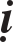 Tyø-kheo kia khi haønh phuù taøng laïi phaïm toäi choàng.l8>8-l8>9 Vò kia nghó nhö vaày: Ta neân nhö theá naøo? roài baïch caùc Tyø-kheo. Caùc Tyø-kheo baïch Phaät. Ñöùc Phaät daïy:Cho pheùp Taêng vì Tyø-kheo kia taùc phaùp boån nhaät tròl840 baèng baïch töù yeát-ma.Neân baïch nhö vaày: Tyø-kheo kia neân ñeán giöõa Taêng ñeå troáng vai beân höõu, côûi boû giaøy deùp, kính leã saùt chaân Taêng, ñaàu goái beân höõu chaám ñaát, chaáp tay baïch nhö vaày:Ñaïi ñöùc Taêng xin laéng nghe! Toâi Tyø-kheo teân laø... phaïm toäi taêng taøn maø che daáu. Toâi Tyø-kheo teân... phaïm toäi taêng taøn, ñaõ ñeán Taêng xin yeát-ma phuù taøng tuøy theo soá ngaøy che daáu. Taêng ñaõ trao cho toâi yeát-ma phuù taøng tuøy theo soá ngaøy che daáu. Toâi Tyø-kheo teân laø... trong khi haønhl8>8. Truøng phaïm 重犯, phaïm laïi toäi cuõ. Tham chieáu Pali, Vin.ii. 4>: Udāyī ñang haønh bieät truï vì 5 ngaøy phuù taøng toäi coá yù xuaát tinh, laïi taùi phaïm toäi cuõ maø khoâng phuù taøng. Taêng cho haønh baûn nhaät trò khoâng phuù taøng. Sau ñoù (Vin.ii. 48), phaïm toäi coá yù xuaát tinh, nöûa thaùng haønh bieät truï vì l5 ngaøy phuù taøng. Trong khi haønh bieät truï, laïi taùi phaïm, laïi phuù taøng 5 ngaøy. Taêng hieäp caû hai laàn phuù taøng tröôùc sau thaønh phaùp hieäp nhaát bieät truï (samodhānaparivāsa).l8>9. Thaäp tuïng, ñaõ daãn: taùi phaïm toäi cuõ, moät ngaøy khoâng phuù taøng, cho baûn nhaättrò. l840. Baûn nhaät trò 本日治. Pali: mūlāyapatikissanā, keùo trôû laïi  goác.phuù taøng, taùi phaïm toäi cuõ.l84l Toâi Tyø-kheo teân laø... nay ñeán tröôùc Taêng xin yeát-ma  boån nhaät trò cuûa  phaùp phuù taøng. Cuùi xin Taêng cho toâi Tyø- kheo teân laø... yeát-ma boån nhaät trò cuûa phaùp phuù taøng. Töø maãn coá.Laàn thöù hai, laàn thöù ba cuõng thöa xin nhö vaäy.Trong chuùng neân sai moät vò coù khaû naêng taùc yeát-ma theo söï vieäc treân taùc baïch nhö vaày:Ñaïi ñöùc taêng xin laéng nghe! Tyø-kheo teân laø... ñaõ phaïm toäi taêng taøn maø che daáu. Tyø-kheo teân laø... phaïm toäi taêng taøn (897al) ñaõ ñeán Taêng xin yeát-ma phuù taøng tuøy theo soá ngaøy che daáu. Taêng ñaõ trao cho toâi yeát-ma phuù taøng tuøy theo soá ngaøy che daáu. Vò kia khi haønh phaùp phuù taøng, laïi taùi phaïm toäi cuõ. Nay ñeán giöõa Taêng xin yeát-ma boån nhaät trò cuûa phaùp phuù taøng. Neáu thôøi gian thích hôïp ñoái vôùi Taêng, Taêng chaáp thuaän trao cho Tyø-kheo teân laø... yeát-ma boån nhaät trò cuûa phaùp phuù taøng. Ñaây laø lôøi taùc baïch.Ñaïi ñöùc Taêng xin laéng nghe! Tyø-kheo teân laø... ñaõ phaïm toäi taêng taøn maø che daáu. Tyø-kheo naøy ñaõ phaïm toäi taêng taøn, tuøy theo ngaøy che daáu, ñaõ ñeán Taêng xin yeát-ma phuù taøng tuøy theo soá ngaøy che daáu. Taêng ñaõ trao cho Tyø-kheo... yeát-ma phuù taøng tuøy theo soá ngaøy che daáu. Tyø- kheo kia khi haønh phaùp phuù taøng laïi taùi phaïm toäi cuõ. Tyø-kheo kia ñeán Taêng xin yeát-ma boån nhaät trò cuûa phaùp phuù taøng. Nay Taêng trao cho Tyø-kheo... yeát-ma boån nhaät trò cuûa phaùp phuù taøng. Caùc Tröôûng laõo naøo ñoàng yù Taêng trao cho Tyø-kheo... yeát-ma boån nhaät trò cuûa phaùp phuù taøng thì im laëng. Vò naøo khoâng ñoàng yù xin noùi. Ñaây laø yeát-ma laàn ñaàu.Laàn thöù hai, laàn thöù ba cuõng noùi nhö vaäy.Taêng ñaõ ñoàng yù trao cho Tyø-kheo... yeát-ma boån nhaät trò cuûa phaùp phuù taøng roài. Taêng ñoàng yù neân im laëng. Vieäc naøy ñöôïc ghi nhaän nhö vaäy.Ma-na-ñoûaTyø-kheo kia haønh phaùp phuù taøng roài, baïch caùc Tyø-kheo. Caùc Tyø- kheo baïch Phaät. Ñöùc Phaät daïy: 	-  Cho pheùp Taêng taùc phaùp saùu ñeâm Ma-na-ñoûal842 cho	Tyø-kheol84l. Cf. Vin.ii. 4>: Tyø-kheo ñang haønh bieät truï  veà toäi  coá yù xuaát tinh, taùi  phaïm toäi  cuõ,  khi xin yeát-ma, noùi roõ toäi cuõ: (…) soham parivasanto antarā ekam āpattim āpajjim sañcetanikam sukka- vissatthimappaticchanam. Soham, bhante, sangham antarā ekissā āpattiyā sañcetanikāya sukkavissatthiyā appaticchannāya mūlāya patikassanam yācāmi’ti. “Toâi trong khi ñang haønh bieät truï, trung gian phaïm moät toäi coù yù xuaát tinh, khoâng che daáu. Nay toâi, thöa caùc Ñaïi ñöùc, xin Taêng cho toâi baûn nhaät trò cho trung gian moät toäi coá yù xuaát tinh khoâng che daáu.”l842. Ma-na-ñoûa 摩那埵. Pali: mānatta; PTS Dict. noùi, töø nguyeân khoâng roõ. Giaû thieát do māna “ño löôøng,” neân coù theå coù nghóa “thi haønh bieän phaùp.” Töø nguyeân, theo BSK: mānāpya, “laøm cho haøi loøng.” Haùn dòch thoâng duïng laø yù hyû.kia baèng baïch töù yeát-ma.Neân trao cho nhö vaày: Tyø-kheo kia ñeán giöõa Taêng ñeå troáng vai beân höõu, côûi boû giaøy deùp kính leã saùt chaân Taêng, quyø goái beân höõu chaám ñaát, chaáp tay baïch:Ñaïi ñöùc Taêng xin laéng nghe! Toâi Tyø-kheo teân laø... phaïm toäi taêng taøn maø che daáu. Toâi Tyø-kheo teân... phaïm toäi taêng taøn, ñaõ ñeán Taêng xin yeát-ma phuù taøng tuøy theo soá ngaøy che daáu. Taêng ñaõ trao cho toâi yeát-ma phuù taøng tuøy theo soá ngaøy che daáu. Toâi trong khi haønh phuù taøng, taùi phaïm toäi cuõ, ñeán tröôùc Taêng xin yeát-ma boån nhaät trò cuûa phaùp phuù taøng. Taêng ñaõ cho toâi yeát-ma boån nhaät trò cuûa phaùp phuù taøng. Toâi laø Tyø-kheo teân... ñaõ haønh phaùp boån nhaät trò cuûa phaùp phuù taøng xong, nay ñeán giöõa Taêng xin yeát-ma saùu ñeâm Ma-na-ñoûa. Cuùi xin Taêng cho toâi yeát-ma saùu ñeâm Ma-na-ñoûa. Töø maãn coá.Laàn thöù hai, laàn thöù ba cuõng xin nhö vaäy.Trong chuùng neân sai moät vò coù khaû naêng taùc yeát-ma theo söï vieäc nhö treân taùc baïch:Ñaïi ñöùc Taêng xin laéng nghe! Tyø-kheo teân... naøy, ñaõ phaïm toäi taêng taøn maø che daáu. Tyø-kheo teân... ñaõ phaïm toäi taêng taøn, tuøy theo ngaøy che daáu, ñaõ ñeán taêng xin yeát-ma phuù taøng theo soá ngaøy che daáu. Taêng ñaõ trao cho Tyø-kheo... yeát-ma phuù taøng theo soá ngaøy che daáu. Trong khi vò kia haønh phaùp phuù taøng taùi phaïm toäi cuõ. Tyø-kheo... naøy, ñeán Taêng xin yeát-ma boån nhaät trò cuûa phaùp phuù taøng. Taêng ñaõ trao cho Tyø-kheo... phaùp yeát-ma boån nhaät trò cuûa phaùp phuù taøng. Tyø-kheo... naøy ñaõ haønh phaùp boån nhaät trò cuûa phaùp phuù taøng roài, nay ñeán tröôùc Taêng xin yeát-ma Ma-na-ñoûa saùu ñeâm. Neáu thôøi gian thích hôïp ñoái vôùi Taêng, nay Taêng trao cho Tyø-kheo... yeát-ma Ma-na-ñoûa saùu ñeâm . Ñaây laø lôøi taùc baïch.Ñaïi ñöùc Taêng xin laéng nghe! Tyø-kheo teân... naøy, ñaõ phaïm toäi taêng taøn maø che daáu. Tyø-kheo teân... ñaõ phaïm toäi taêng taøn, tuøy theo ngaøy che daáu, ñaõ ñeán Taêng xin yeát-ma phuù taøng theo soá ngaøy che daáu. Taêng ñaõ trao cho Tyø-kheo... yeát-ma phuù taøng theo soá ngaøy che daáu. Trong khi vò kia haønh phaùp phuù taøng taùi phaïm toäi cuõ. Tyø-kheo... naøy, ñeán Taêng xin yeát-ma boån nhaät trò cuûa phaùp phuù taøng. Taêng ñaõ trao cho Tyø-kheo... phaùp yeát-ma boån nhaät trò cuûa phaùp phuù taøng. Tyø-kheo... naøy ñaõ haønh phaùp boån nhaät trò cuûa phaùp phuù taøng roài, nay ñeán tröôùc Taêng xin yeát-ma Ma-na-ñoûa saùu ñeâm. Nay Taêng trao cho Tyø-kheo... yeát-ma Ma-na-ñoûa saùu ñeâm. Caùc tröôûng laõo naøo chaáp thuaän Taêng trao cho Tyø-kheo... yeát- ma Ma-na-ñoûa saùu ñeâm thì im laëng. Vò naøo khoâng ñoàng yù xin noùi. Ñaây laø yeát-ma laàn ñaàu.Laàn thöù hai, laàn thöù ba cuõng noùi nhö vaäy.Taêng ñaõ chaáp thuaän trao cho Tyø-kheo... yeát-ma Ma-na-ñoûa saùu ñeâm neân im laëng. Vieäc naøy ñöôïc ghi nhaän nhö vaäy.Xuaát toäiVò kia ñaõ haønh Ma-na-ñoûa roài, baïch caùc Tyø-kheo. Caùc Tyø-kheo baïch Phaät. Ñöùc Phaät daïy:Cho pheùp Taêng cho Tyø-kheo kia phaùp xuaát toäil84> baèng baïch töù yeát-ma.Neân xuaát toäi nhö vaày: Tyø-kheo kia neân ñeán trong Taêng, ñeå troáng vai beân höõu, côûi boû giaøy deùp kính leã saùt chaân Taêng, quyø goái beân höõu chaám ñaát, chaáp tay baïch:Ñaïi ñöùc Taêng xin laéng nghe! Toâi Tyø-kheo teân laø... phaïm toäi taêng taøn maø che daáu. Toâi Tyø-kheo teân... phaïm toäi taêng taøn, ñaõ ñeán taêng xin yeát-ma phuù taøng tuøy theo soá ngaøy che daáu. Taêng ñaõ trao cho toâi yeát-ma phuù taøng tuøy theo soá ngaøy che daáu. Toâi trong khi haønh phuù taøng, taùi phaïm toäi cuõ, ñeán tröôùc Taêng xin yeát-ma boån nhaät trò cuûa phaùp phuù taøng. Taêng ñaõ cho toâi yeát-ma boån nhaät trò cuûa phuù taøng. Toâi laø Tyø-kheo... ñaõ haønh boån nhaät trò cuûa phuù taøng roài, ñeán Taêng xin yeát-ma Ma-na-ñoûa. Taêng ñaõ cho toâi yeát-ma saùu ñeâm Ma-na-ñoûa. Toâi laø Tyø-kheo teân... haønh saùu ñeâm Ma-na-ñoûa roài. Nay ñeán Taêng xin yeát-ma xuaát toäi. Töø maãn coá.Laàn thöù hai, laàn thöù ba cuõng xin nhö vaäy.Trong chuùng neân sai moät vò coù khaû naêng taùc phaùp yeát-ma, theo söï vieäc treân taùc baïch nhö vaày:Ñaïi ñöùc Taêng xin laéng nghe! Tyø-kheo teân... naøy, ñaõ phaïm toäi taêng taøn maø che daáu. Tyø-kheo teân... ñaõ phaïm toäi taêng taøn, tuøy theo ngaøy che daáu, ñaõ ñeán Taêng xin yeát-ma phuù taøng theo soá ngaøy che daáu. Taêng ñaõ trao cho Tyø-kheo... yeát-ma phuù taøng theo soá ngaøy che daáu. Trong khi vò kia haønh phaùp phuù taøng taùi phaïm toäi cuõ. Tyø-kheo... naøy ñeán Taêng xin yeát-ma boån nhaät trò cuûa phuù taøng. Taêng ñaõ trao cho Tyø-kheo... phaùp yeát- ma boån nhaät trò cuûa phaùp phuù taøng. Tyø-kheo... naøy ñaõ haønh phaùp boån nhaät trò cuûa phaùp phuù taøng roài, ñeán tröôùc Taêng xin yeát-ma Ma-na-ñoûa saùu ñeâm. Taêng ñaõ trao cho Tyø-kheo... yeát-ma saùu ñeâm Ma-na-ñoûa. Tyø- kheo naøy ñaõ haønh saùu ñeâm Ma-na-ñoûa roài. Nay ñeán trong Taêng xin yeát ma xuaát toäi. Neáu thôøi gian thích hôïp ñoái vôùi Taêng, Taêng chaáp thuaän, nay Taêng vì Tyø-kheo... taùc phaùp yeát-ma xuaát toäi. Ñaây laø lôøi taùc baïch.         - Ñaïi ñöùc Taêng xin laéng nghe! Tyø-kheo teân... naøy, ñaõ phaïm toäil84>. Xuaát toäi 出罪. Pali: abbhāna, söï phuïc hoài.taêng taøn maø che daáu. Tyø-kheo teân... ñaõ phaïm toäi taêng taøn, tuøy theo ngaøy che daáu, ñaõ ñeán Taêng xin yeát-ma phuù taøng theo soá ngaøy che daáu. Taêng ñaõ trao cho Tyø-kheo... yeát-ma phuù taøng theo soá ngaøy che daáu. Trong khi vò kia haønh phaùp phuù taøng taùi phaïm toäi cuõ. Tyø-kheo... naøy, ñeán Taêng xin yeát-ma boån nhaät trò cuûa phaùp phuù taøng. Taêng ñaõ trao cho Tyø-kheo... phaùp yeát-ma boån nhaät trò cuûa phaùp phuù taøng. Tyø- kheo... naøy ñaõ haønh phaùp boån nhaät trò cuûa phaùp phuù taøng roài, ñeán  tröôùc Taêng xin yeát-ma Ma-na-ñoûa saùu ñeâm. Taêng ñaõ trao cho Tyø- kheo... yeát-ma saùu ñeâm Ma- na-ñoûa. Tyø-kheo naøy ñaõ haønh saùu ñeâm Ma-na-ñoûa roài. Nay ñeán trong Taêng xin yeát-ma xuaát toäi. Nay Taêng vì Tyø-kheo taùc phaùp yeát-ma xuaát toäi. Caùc tröôûng laõo naøo ñoàng yù Taêng trao cho Tyø-kheo... yeát-ma xuaát toäi thì im laëng. Vò naøo khoâng ñoàng yù xin noùi. Ñaây laø yeát-ma laàn ñaàu.Laàn thöù hai, laàn thöù ba cuõng noùi nhö vaäy.Taêng ñaõ chaáp thuaän vì Tyø-kheo... taùc phaùp yeát-ma xuaát toäi roài. Taêng chaáp thuaän neân im laëng. Vieäc naøy ñöôïc ghi nhaän nhö vaäy.Khoâng Phuù TaøngBaáy giôø, coù Tyø-kheo phaïm toäi taêng taøn maø khoâng che daáu, suy nghó: Ta neân nhö theá naøo? Roài baïch caùc Tyø-kheo. Caùc Tyø-kheo baïch Phaät. Ñöùc Phaät daïy:Cho pheùp Taêng trao cho Tyø-kheo kia saùu ñeâm Ma-na-ñoûa baèng phaùp baïch töù yeát-ma.Caùch trao nhö sau: Tyø-kheo kia ñeán giöõa Taêng, ñeå troáng vai beân höõu, côûi boû giaøy deùp, kính leã saùt chaân Taêng, quyø goái beân höõu chaám ñaát, chaáp tay thöa:Ñaïi ñöùc Taêng xin laéng nghe! Toâi Tyø-kheo teân laø... ñaõ phaïm toäi taêng taøn maø khoâng che daáu. Nay ñeán giöõa Taêng xin saùu ñeâm Ma-na- ñoûa. Cuùi xin Taêng cho toâi saùu ñeâm Ma-na-ñoûa. Töø maãn coá.Laàn thöù hai, laàn thöù ba cuõng xin nhö vaäy.Trong chuùng neân sai moät vò coù theå taùc yeát-ma, döïa theo söï vieäc treân taùc baïch nhö vaày:Ñaïi ñöùc Taêng xin laéng nghe! Tyø-kheo... naøy ñaõ phaïm toäi taêng taøn maø khoâng che daáu. Nay ñeán tröôùc Taêng xin saùu ñeâm Ma-na-ñoûa. Neáu thôøi gian thích hôïp ñoái vôùi Taêng, Taêng chaáp thuaän, nay Taêng trao cho Tyø-kheo... saùu ñeâm Ma-na-ñoûa. Ñaây laø lôøi taùc baïch.Ñaïi ñöùc Taêng xin laéng nghe! Tyø-kheo... ñaõ phaïm toäi taêng taøn khoâng che daáu. Nay ñeán tröôùc Taêng xin saùu ñeâm Ma-na-ñoûa. Nay Taêng trao cho Tyø-kheo... saùu ñeâm Ma-na-ñoûa. Caùc Tröôûng laõo naøo chaáp thuaän Taêng trao cho Tyø-kheo... saùu ñeâm Ma-na-ñoûa thì im laëng.Vò naøo khoâng ñoàng yù xin noùi. Ñaây laø yeát-ma laàn thöù nhaát.Laàn thöù hai, laàn thöù ba cuõng noùi nhö vaäy.Taêng ñaõ chaáp thuaän trao cho Tyø-kheo... saùu ñeâm Ma-na-ñoûa roài. Taêng chaáp thuaän neân im laëng. Vieäc naøy ñöôïc ghi nhaän nhö vaäy. Vò kia trong thôøi gian haønh phaùp Ma-na-ñoûa laïi taùi phaïm toäi cuõ.Tyø-kheo kia nghó nhö vaày: “Ta neân laøm sao ñaây?” Roài baïch caùc Tyø- kheo. Caùc Tyø-kheo baïch Phaät. Ñöùc Phaät daïy:Cho pheùp Taêng trao cho Tyø-kheo kia phaùp boån nhaät trò cuûa Ma- na-ñoûa baèng baïch töù yeát-ma.Caùch trao nhö sau: Tyø-kheo kia neân ñeán tröôùc Taêng ñeå troáng vai beân höõu, côûi boû giaøy deùp, kính leã saùt chaân Taêng, quyø goái beân höõu chaám ñaát, chaáp tay baïch:Ñaïi ñöùc Taêng xin laéng nghe! Toâi Tyø-kheo teân laø... ñaõ phaïm toäi taêng taøn khoâng che daáu, ñaõ ñeán Taêng xin saùu ñeâm Ma-na-ñoûa, Taêng ñaõ trao toäi saùu ñeâm Ma-na-ñoûa. Trong khi haønh phaùp Ma-na-ñoûa laïi taùi phaïm toäi cuõ, nay ñeán Taêng xin phaùp yeát-ma boån nhaät trò ma-ma-na ñoûa. Cuùi xin Taêng cho toâi yeát-ma-ma-na ñoûa cuûa boån nhaät trò. Töø maãn coá.Laàn thöù hai, laàn thöù ba cuõng xin nhö vaäy. Trong chuùng neân sai moät vò coù khaû naêng yeát-ma, döïa theo söï vieäc treân taùc baïch nhö vaày:Ñaïi ñöùc Taêng xin laéng nghe! Tyø-kheo... naøy ñaõ phaïm toäi taêng taøn khoâng che daáu, ñaõ ñeán Taêng xin saùu ñeâm Ma-na-ñoûa, Taêng ñaõ cho saùu ñeâm Ma-na-ñoûa. Tyø-kheo kia khi haønh phaùp Ma-na-ñoûa laïi taùi phaïm toäi cuõ, ñeán Taêng xin yeát-ma boån nhaät trò cuûa ma-na ñoûa. Neáu thôøi gian thích hôïp ñoái vôùi Taêng, Taêng chaáp thuaän trao cho Tyø-kheo... yeát-ma boån nhaät trò cuûa ma-na ñoûa. Ñaây laø lôøi taùc baïch.Ñaïi ñöùc Taêng xin laéng nghe! Tyø-kheo... naøy ñaõ phaïm toäi taêng taøn khoâng che daáu, ñaõ ñeán Taêng xin saùu ñeâm Ma-na-ñoûa, Taêng ñaõ cho saùu ñeâm Ma-na-ñoûa. Tyø-kheo naøy khi haønh phaùp Ma-na-ñoûa laïi taùi phaïm toäi cuõ, ñeán Taêng caàu xin yeát-ma boån nhaät trò cuûa ma-na ñoûa. Nay Taêng trao cho Tyø-kheo... yeát-ma-ma-na ñoûa cuûa boån nhaät trò. Caùc Tröôûng laõo naøo chaáp thuaän Taêng trao cho Tyø-kheo... yeát-ma boån nhaät trò cuûa ma-na ñoûa thì im laëng. Vò naøo khoâng ñoàng yù xin noùi. Ñaây laø yeát-ma laàn thöù nhaát.Laàn thöù hai, laàn thöù ba cuõng noùi nhö vaäy.Taêng ñaõ chaáp thuaän trao cho Tyø-kheo... yeát-ma boån nhaät trò cuûa ma-na ñoûa roài. Taêng chaáp thuaän neân im laëng. Vieäc naøy ghi nhaän nhö vaäy.Vò kia haønh Ma-na-ñoûa roài, baïch caùc Tyø-kheo, caùc Tyø-kheobaïchSOÁ l428 - LUAÄT TÖÙ PHAÀN, Phaàn >	l0>lPhaät. Ñöùc Phaät daïy:Cho pheùp Taêng vì Tyø-kheo kia xuaát toäi baèng phaùp baïch töùyeát- ma.Neân xuaát nhö sau: Tyø-kheo kia phaûi ñeán tröôùc Taêng ñeåtroáng vaibeân höõu, côûi boû giaøy deùp, kính leã saùt chaân Taêng, quyø goái beân höõu chaám ñaát, chaáp tay thöa:Ñaïi ñöùc Taêng xin laéng nghe! Toâi Tyø-kheo... ñaõ phaïm toäi taêng taøn khoâng che daáu, ñaõ ñeán trong Taêng xin saùu ñeâm Ma-na-ñoûa. Khi toâi haønh phaùp Ma-na-ñoûa laïi taùi phaïm toäi cuõ, ñaõ ñeán tröôùc Taêng xin boån nhaät trò cuûa ma-na ñoûa. Taêng ñaõ cho toâi yeát-ma boån nhaät trò cuûa ma-na ñoûa. Toâi laø Tyø-kheo teân... ñaõ haønh boån nhaät trò cuûa ma-na ñoûa roài, nay ñeán Taêng xin yeát-ma xuaát toäi, cuùi xin Taêng cho toâi yeát-ma xuaát toäi. Töø maãn coá.Laàn thöù hai, laàn thöù ba cuõng xin nhö vaäy. Trong chuùng neân sai moät vò coù khaû naêng taùc yeát-ma, döïa theo söï vieäc treân taùc baïch nhö vaày:Ñaïi ñöùc Taêng xin laéng nghe! Tyø-kheo... naøy ñaõ phaïm toäi taêng taøn khoâng che daáu, ñaõ ñeán Taêng xin saùu ñeâm Ma-na-ñoûa, Taêng ñaõ cho saùu ñeâm Ma-na-ñoûa. Tyø-kheo kia khi haønh phaùp saùu ñeâm Ma-na-ñoûa laïi taùi phaïm toäi cuõ, ñaõ ñeán Taêng xin yeát-ma boån nhaät trò cuûa Ma-na-ñoûa. Taêng ñaõ cho Tyø-kheo kia yeát-ma boån nhaät trò cuûa Ma-na-ñoûa. Vò kia ñaõ haønh Ma-na-ñoûa roài, nay ñeán Taêng xin yeát-ma xuaát toäi. Neáu thôøi gian thích hôïp ñoái vôùi Taêng, Taêng chaáp thuaän, nay Taêng vì Tyø-kheo... xuaát toäi, ñaây laø lôøi taùc baïch.Ñaïi ñöùc Taêng xin laéng nghe! Tyø-kheo... naøy ñaõ phaïm toäi taêng taøn khoâng che daáu, ñaõ ñeán Taêng xin saùu ñeâm Ma-na-ñoûa. Taêng ñaõ cho saùu ñeâm Ma-na-ñoûa. Vò kia khi haønh phaùp Ma-na-ñoûa laïi phaïm troïng toäi, ñaõ ñeán Taêng xin yeát-ma boån nhaät trò cuûa Ma-na-ñoûa. Taêng ñaõ cho yeát- ma boån nhaät trò cuûa Ma-na-ñoûa. Tyø-kheo naøy ñaõ haønh phaùp boån nhaät trò cuûa Ma-na-ñoûa roài, nay ñeán Taêng xin yeát-ma xuaát toäi. Nay Taêng cho Tyø-kheo... yeát-ma xuaát toäi. Caùc Tröôûng laõo naøo ñoàng yù nay Taêng cho Tyø-kheo... yeát-ma xuaát toäi thì im laëng. Vò naøo khoâng ñoàng yù xin noùi.Laàn thöù hai, laàn thöù ba cuõng noùi nhö vaäy.Taêng chaáp thuaän cho Tyø-kheo... yeát-ma xuaát toäi roài, Taêng chaáp thuaän neân im laëng. Vieäc naøy ghi nhaän nhö vaäy.Toång hôïp Taêng Taønl. Baáy giôø, coù moät Tyø-kheo phaïm nhieàu toäi taêng taøn, hoaëc phaïm roài che daáu moät ñeâm, hoaëc phaïm roài che daáu hai ñeâm, nhö vaäy cho ñeán che daáu möôøi ñeâm. Tyø-kheo kia nghó nhö vaày: Ta laøm theá naøo? Roàibaïch caùc Tyø-kheo. Caùc Tyø-kheo baïch Phaät. Ñöùc Phaät daïy:Cho pheùp Taêng trao cho Tyø-kheo kia, goäp laïi laøm möôøi ngaøy phuù taøng cho nhieàu toäi taêng taøn ñaõ phaïm,l844 baèng phaùp baïch töù yeát-ma.Caùch trao cho nhö sau: Tyø-kheo kia ñeán trong Taêng ñeå troáng vai beân höõu, côûi boû giaøy deùp, kính leã saùt chaân Taêng, quyø goái beân höõu chaám ñaát, chaáp tay baïch:Ñaïi ñöùc Taêng xin laéng nghe! Toâi Tyø-kheo... ñaõ phaïm nhieàu toäi taêng taøn, hoaëc ñaõ che daáu moät ñeâm, hoaëc ñaõ che daáu hai ñeâm cho ñeán che daáu möôøi ñeâm. Nay ñeán tröôùc Taêng xin yeát-ma phuù taøng moät ñeâm cho ñeán möôøi ñeâm. Cuùi xin Taêng cho toâi yeát-ma phuù taøng moät ñeâm cho ñeán möôøi ñeâm, töø maãn coá.Laàn thöù hai, laàn thöù ba cuõng thöa xin nhö vaäy. Trong chuùng neân sai moät vò coù khaû naêng taùc phaùp yeát-ma, döïa theo söï vieäc treân taùc baïch nhö vaày:Ñaïi ñöùc Taêng xin laéng nghe! Tyø-kheo... naøy ñaõ phaïm nhieàu toäi taêng taøn, hoaëc ñaõ che daáu moät ñeâm cho ñeán möôøi ñeâm. Nay ñeán trong Taêng xin yeát-ma phuù taøng moät ñeâm cho ñeán möôøi ñeâm. Neáu thôøi gian thích hôïp ñoái vôùi Taêng, Taêng chaáp thuaän, nay Taêng trao cho Tyø-kheo... phaùp yeát-ma phuù taøng moät ñeâm cho ñeán möôøi ñeâm. Ñaây laø lôøi taùc baïch.Ñaïi ñöùc Taêng xin laéng nghe! Tyø-kheo... naøy ñaõ phaïm nhieàu toäi taêng taøn, hoaëc ñaõ che daáu moät ñeâm cho ñeán möôøi ñeâm. Nay ñeán tröôùc Taêng xin yeát-ma phuù taøng moät ñeâm cho ñeán möôøi ñeâm. Nay Taêng trao cho Tyø-kheo... yeát-ma phuù taøng moät ñeâm cho ñeán möôøi ñeâm. Tröôûng laõo naøo ñoàng yù Taêng trao cho Tyø-kheo kia yeát-ma phuù taøng moät ñeâm cho ñeán möôøi ñeâm thì im laëng. Vò naøo khoâng ñoàng yù xin noùi.Laàn thöù hai, laàn thöù ba cuõng noùi nhö vaäy.Taêng ñaõ chaáp thuaän cho Tyø-kheo... yeát-ma phuù taøng töø moät ñeâm cho ñeán möôøi ñeâm roài. Taêng ñoàng yù neân im laëng. Vieäc naøy (899al) ñöôïc ghi nhaän nhö vaäy.Tyø-kheo kia haønh phuù taøng roài, baïch caùc Tyø-kheo. Caùc Tyø-kheo baïch Phaät. Ñöùc Phaät daïy:l844. Thaäp tuïng >2 (T2>nl4>5 tr.2>6b22): “Laàn thöù nhaát, coá yù xuaát tinh, phaïm moät taêng-giaø- baø-thi-sa, moät ñeâm phuù taøng. Thöù hai, xuùc nöõ, hai ñeâm phuù taøng, thöù ba… cho ñeán, laàn thöù l>, leä ngöõ, l> ñeâm phuù taøng. Cho ngöôøi ñoù l> ñeâm bieät truï.” Nghóa laø, choïn ngaøy phuù taøng lôùn nhaát cho taát caû caùc toäi phuù taøng, chöù khoâng phaûi laøm pheùp toaùn coäng. Taêng kyø 26 (T22nl425 tr.4>6c26): phaïm toäi thöù nhaát l0 ñeâm phuù taøng, toäi thöù hai l0 ñeâm, cho ñeán toäi thöù möôøi l0 ñeâm phuù taøng. Hoïp laïi laøm thaønh l0 ñeâm bieät truï. Nguõ phaàn 22 (T22nl42l tr.l57c04): “Phaïm l ñeán nhieàu toäi taêng-giaø-baø-thi-sa, phuù taøng töø 2 ñeán nhieàu ñeâm; chæ tính soá ñeâm phuù taøng laâu nhaát. Theo soá ñoù maø cho bieät truï.”SOÁ l428 - LUAÄT TÖÙ PHAÀN, Phaàn >	l0>>Cho pheùp Taêng trao cho Tyø-kheo kia saùu ñeâm Ma-na-ñoûa baèng phaùp baïch töù yeát-ma.Tyø-kheo kia neân ñeán tröôùc Taêng ñeå troáng vai beân höõu, côûi boû giaøy deùp, kính leã saùt chaân Taêng, quyø goái beân höõu chaám ñaát, chaáp tay thöa:Ñaïi ñöùc Taêng xin laéng nghe! Toâi Tyø-kheo... ñaõ phaïm nhieàu toäi taêng taøn, ñaõ che daáu moät ñeâm hoaëc hai ñeâm, cho ñeán möôøi ñeâm, ñaõ ñeán Taêng xin yeát-ma phuù taøng moät ñeâm cho ñeán möôøi ñeâm, Taêng ñaõ cho toâi yeát-ma phuù taøng. Toâi Tyø-kheo... haønh phuù taøng roài, nay ñeán xin Taêng saùu ñeâm Ma-na-ñoûa. Cuùi xin Taêng cho toâi saùu ñeâm Ma-na-ñoûa. Töø maãn coá. Laàn thöù hai, laàn thöù ba cuõng xin nhö vaäy.Trong chuùng neân sai moät vò coù khaû naêng taùc yeát-ma, theo söï vieäc treân taùc baïch nhö vaày:Ñaïi ñöùc Taêng xin laéng nghe! Tyø-kheo... naøy, ñaõ phaïm nhieàu toäi taêng taøn, ñaõ che daáu moät ñeâm, hoaëc hai ñeâm cho ñeán möôøi ñeâm, ñaõ ñeán Taêng xin yeát-ma phuù taøng möôøi ñeâm, vaø Taêng ñaõ cho Tyø-kheo... naøy yeát-ma phuù taøng möôøi ñeâm. Tyø-kheo naøy ñaõ haønh phuù taøng roài, nay ñeán xin Taêng saùu ñeâm Ma-na-ñoûa. Neáu thôøi gian thích hôïp ñoái vôùi Taêng, Taêng chaáp thuaän, nay Taêng trao cho Tyø-kheo... saùu ñeâm Ma-na-ñoûa. Ñaây laø lôøi taùc baïch.Ñaïi ñöùc Taêng xin laéng nghe! Tyø-kheo naøy ñaõ phaïm nhieàu toäi taêng taøn, ñaõ che daáu moät ñeâm, hoaëc hai ñeâm cho ñeán möôøi ñeâm, ñaõ ñeán Taêng xin yeát-ma phuù taøng möôøi ñeâm, vaø Taêng ñaõ cho yeát-ma phuù taøng möôøi ñeâm. Tyø-kheo kia ñaõ haønh möôøi ñeâm phuù taøng xong, nay ñeán Taêng xin saùu ñeâm Ma-na-ñoûa. Nay Taêng cho Tyø-kheo kia saùu ñeâm Ma-na-ñoûa. Caùc Tröôûng laõo naøo chaáp thuaän Taêng cho Tyø-kheo kia saùu ñeâm Ma-na-ñoûa thì im laëng. Vò naøo khoâng ñoàng yù xin noùi. Ñaây laø yeát- ma laàn thöù nhaát.Laàn thö hai, laàn thöù ba cuõng noùi nhö vaäy.Taêng ñaõ chaáp thuaän trao cho Tyø-kheo kia saùu ñeâm Ma-na-ñoûa roài. Taêng chaáp thuaän neân im laëng. Vieäc naøy ñöôïc ghi nhaän nhö vaäy.Vò kia thi haønh Ma-na-ñoûa roài, baïch caùc Tyø-kheo. Caùc Tyø-kheo baïch Phaät. Ñöùc Phaät daïy:Cho pheùp Taêng trao cho Tyø-kheo kia phaùp xuaát toäi baèng baïch töù yeát-ma.Tyø-kheo kia neân ñeán trong Taêng, ñeå troáng vai beân höõu, côûi boû giaøy deùp, kính leã saùt chaân Taêng, quyø goái beân höõu chaám ñaát, baïch nhö vaày:Ñaïi ñöùc Taêng xin laéng nghe! Toâi Tyø-kheo... ñaõ phaïm nhieàu toäitaêng taøn, che daáu moät ñeâm hoaëc hai ñeâm cho ñeán möôøi ñeâm,    ñaõ ñeán trong Taêng xin yeát-ma phuù taøng möôøi ñeâm, Taêng ñaõ cho toâi yeát-ma phuù taøng möôøi ñeâm. Toâi ñaõ haønh phuù taêng taøn xong, ñeán Taêng xin saùu ñeâm Ma-na-ñoûa, vaø Taêng ñaõ cho toâi saùu ñeâm Ma-na-ñoûa. Toâi ñaõ haønh saùu ñeâm Ma-na-ñoûa roài, nay ñeán Taêng xin yeát-ma xuaát toäi. Nguyeän Taêng cho toâi yeát-ma xuaát toäi. Töø maãn coá.Laàn thöù hai, laàn thöù ba cuõng noùi nhö vaäy. Trong chuùng neân sai moät vò coù khaû naêng yeát-ma, döïa theo söï vieäc treân taùc baïch nhö vaày:Ñaïi ñöùc Taêng xin laéng nghe! Tyø-kheo... naøy ñaõ phaïm nhieàu toäi taêng taøn, hoaëc che daáu moät ñeâm hoaëc hai ñeâm cho ñeán möôøi ñeâm, ñaõ ñeán Taêng xin yeát-ma phuù taøng möôøi ñeâm, Taêng ñaõ cho vò kia yeát-ma phuù taøng möôøi ñeâm. Tyø-kheo... kia ñaõ haønh phaùp möôøi ñeâm che daáu roài, ñaõ ñeán Taêng xin saùu ñeâm Ma-na-ñoûa, vaø Taêng ñaõ cho Tyø-kheo kia saùu ñeâm Ma-na-ñoûa. Tyø-kheo ñaõ haønh phaùp saùu ñeâm Ma-na-ñoûa roài, nay ñeán tröôùc Taêng xin yeát-ma xuaát toäi. Neáu thôøi gian thích hôïp ñoái vôùi Taêng, Taêng chaáp thuaän nay Taêng trao cho Tyø-kheo... yeát-ma xuaát toäi. Ñaây laø lôøi taùc baïch.Ñaïi ñöùc Taêng xin laéng nghe! Tyø-kheo... naøy, ñaõ phaïm nhieàu  toäi taêng taøn, hoaëc che daáu moät ñeâm, hoaëc hai ñeâm cho ñeán möôøi ñeâm, ñaõ ñeán Taêng xin yeát-ma phuù taøng möôøi ñeâm, Taêng ñaõ cho yeát-ma phuù taøng möôøi ñeâm. Tyø-kheo... kia ñaõ haønh phaùp möôøi ñeâm phuù taøng roài. Ñaõ ñeán Taêng xin saùu ñeâm Ma-na-ñoûa, vaø Taêng ñaõ cho Tyø-kheo kia saùu ñeâm Ma-na-ñoûa. Tyø-kheo kia haønh phaùp Ma-na-ñoûa roài, nay ñeán Taêng xin yeát-ma xuaát toäi. Nay Taêng cho Tyø-kheo... kia yeát-ma xuaát toäi. Caùc Tröôûng laõo naøo ñoàng yù Taêng trao cho Tyø-kheo kia yeát-ma xuaát toäi thì im laëng. Vò naøo khoâng ñoàng yù xin noùi. Ñaây laø yeát-ma laàn thöù nhaát.Laàn thöù hai, laàn thö ba cuõng noùi nhö vaäy.Taêng ñaõ chaáp thuaän trao cho Tyø-kheo... kia yeát-ma xuaát toäi roài. Taêng chaáp thuaän neân im laëng. Vieäc naøy ñöôïc ghi nhaän nhö vaäy.2. Baáy giôø, coù moät Tyø-kheo phaïm hai toäi taêng taøn, caû hai ñeàu che daáu, chæ nhôù moät toäi, khoâng nhôù moät toäi. Tyø-kheo kia tuøy theo choã nhôù ñöôïc, tuøy theo ngaøy che daáu, ñeán tröôùc Taêng xin yeát-ma theo ngaøy che daáu, vaø Taêng ñaõ cho Tyø-kheo kia yeát-ma tuøy theo choã nhôù, tuøy theo ngaøy che daáu. Tyø-kheo kia khi thi haønh phaùp phuù taøng nhôù toäi thöù hai, khoâng bieát neân laøm theá naøo? Baïch caùc Tyø-kheo. Caùc Tyø-kheo baïch Phaät. Ñöùc Phaät daïy:Cho pheùp Taêng trao cho Tyø-kheo kia yeát-ma phuù taøng tuøy theo soá ngaøy che daáu cuûa toäi thöù hai ñaõ nhôù.Baáy giôø coù Tyø-kheo phaïm hai toäi taêng taøn ñeàu che daáu caû hai, moät toäi khoâng nghi ngôø. Vò kia ñoái vôùi toäi khoâng nghi ngôø, tuøy theo ngaøy che daáu, ñeán trong Taêng xin yeát-ma ngaøy che daáu, vaø Taêng ñaõ cho Tyø- kheo kia yeát-ma tuøy theo ngaøy che daáu. Khi Tyø-kheo kia haønh phaùp phuù taøng, ñoái vôùi toäi coù nghi ngôø kia khoâng coøn nghi ngôø nöõa, töï nghó: Ta neân laøm theá naøo? Roài baïch caùc Tyø-kheo. Caùc Tyø-kheo baïch Phaät. Ñöùc Phaät daïy:Cho pheùp Taêng cho yeát-ma phuù taøng tuøy theo ngaøy che daáu. Baáy giôø coù Tyø-kheo phaïm hai toäi taêng taøn caû hai ñeàu che daáu; bieát moät toäi, khoâng bieát moät toäi. Vò kia ñoái vôùi toäi ñaõ bieát ñeánTaêng xin yeát-ma phuù taøng, vaø Taêng ñaõ cho yeát-ma phuù taøng tuøy theo ngaøy che daáu. Vò kia khi haønh phaùp phuù taøng lieàn bieát trôû laïi toäi thöù hai, töï nghó: Ta neân laøm theá naøo? Roài baïch caùc Tyø-kheo. Caùc Tyø-kheo baïch Phaät. Ñöùc Phaät daïy:Cho pheùp Taêng vì Tyø-kheo kia tuøy theo choã bieát toäi thöù hai, vôùi soá ngaøy che daáu cho yeát-ma phuù taøng.Baáy giôø coù Tyø-kheo phaïm hai toäi taêng taøn caû hai ñeàu che daáu. Khi vò kia xin toäi che daáu, chæ noùi moät toäi, che daáu moät toäi. Vò kia tuøy theo toäi ñöôïc noùi ñeán Taêng xin yeát-ma phuù taøng, vaø Taêng ñaõ cho yeát-ma phuù taøng. Vò kia thi haønh phaùp phuù taøng, ñoái vôùi toäi phaïm thöù hai, taâm taøm quyù sinh, töï nghó: Ta neân laøm theá naøo? Roài baïch caùc Tyø-kheo. Caùc Tyø- kheo baïch Phaät. Ñöùc Phaät daïy:Taêng neân cho yeát-ma phuù taøng tuøy theo soá ngaøy che daáu cuûa toäi phaïm thöù hai.Ñöùc Phaät baûo tieáp:Caùc oâng haõy laéng tai nghe cho kyõ, tröôøng hôïp neáu Tyø-kheo naøo phaïm hai taêng taøn, caû hai ñeàu che daáu. Chæ nhôù moät toäi, khoâng nhôù moät toäi. Tyø-kheo kia ñoái vôùi toäi nhôù vaø toäi khoâng nhôù, ñem caû hai ñeán Taêng xin yeát-ma phuù taøng, vaø Taêng cuõng cho Tyø-kheo kia yeát-ma phuù taøng cho caû hai toäi. Khi vò kia haønh phaùp phuù taøng, coù khaùch Tyø-kheo ñeán, bieát phaùp, bieát luaät, bieát Ma-di. Khaùch Tyø-kheo kia hoûi cöïu Tyø-kheo:Naøy Tröôûng laõo, Tyø-kheo naøy phaïm toäi gì? Taïi sao haønh phaùp phuù taøng?Cöïu Tyø-kheo traû lôøi:Thöa Tröôûng laõo, Tyø-kheo naøy phaïm hai toäi taêng taøn, caû hai ñeàu che daáu. Chæ nhôù moät toäi, khoâng nhôù moät toäi. Ñem caû hai ñeán Taêng xin yeát-ma phuù taøng. Taêng cho Tyø-kheo kia yeát-ma phuù taøng cho caû hai toäi. Cho neân, Tyø-kheo kia haønh phaùp phuù taøng.Tyø-kheo khaùch kia noùi:Naøy Tröôûng laõo, yeát-ma phuù taøng cho Tyø-kheo kia laø baát thaønh. Taïi sao vaäy? Yeát-ma phuù taøng cho toäi maø Tyø-kheo kia nhôù thì ñuùng. Yeát-ma phuù taøng ñoái vôùi toäi maø Tyø-kheo kia khoâng nhôù laø khoâng ñuùng, phi phaùp; yeát-ma baát thaønh. Chuùng Taêng neân taùc saùm ñoät-kieát-la. Vò kia neân trao cho Ma-na-ñoûa.Nghi, khoâng nghi; bieát, khoâng bieát; cuõng nhö vaäy.>. Baáy giôø, coù Tyø-kheo phaïm toäi taêng taøn maø che daáu hai thaùng. Vò kia chæ nhôù moät thaùng, moät thaùng khoâng nhôù. Vò kia theo choã nhôù moät thaùng, ñeán Taêng xin yeát-ma phuù taøng; Taêng cho yeát-ma phuù taøng moät thaùng. Vò kia khi haønh phaùp phuù taøng, nhôù laïi thaùng thöù hai, töï nghó: Ta neân theá naøo? Roài baïch caùc Tyø-kheo. Caùc Tyø-kheo baïch Phaät. Ñöùc Phaät daïy:Cho pheùp Taêng trao cho Tyø-kheo kia yeát-ma phuù taøng tuøy theo choã nhôù thaùng thöù hai.Nghi, khoâng nghi, cuõng nhö vaäy. Bieát, khoâng bieát, cuõng nhö vaäy. Khi xin phaùp phuù taøng, che daáu moät thaùng phaùt loà moät thaùng cuõng nhö vaäy.Ñöùc Phaät noùi:Caùc Tyø-kheo, haõy laéng nghe! Tröôøng hôïp neáu coù Tyø-kheo phaïm toäi taêng taøn che daáu hai thaùng. Chæ nhôù moät thaùng, khoâng nhôù moät thaùng. Ñem caû hai ñeán Taêng xin yeát-ma phuù taøng. Taêng cuõng cho vò kia yeát-ma phuù taøng hai thaùng. Khi vò kia haønh phaùp phuù taøng, coù khaùch Tyø-kheo ñeán, bieát phaùp, bieát luaät, bieát Ma-di. Tyø-kheo khaùch hoûi cöïu Tyø-kheo:Naøy Tröôûng laõo, vò kia phaïm toäi gì? Taïi sao haønh phuù taøng?Cöïu Tyø-kheo ñaùp:Tyø-kheo naøy phaïm toäi taêng taøn che daáu hai thaùng. Nhôù moät thaùng, khoâng nhôù moät thaùng. Vò kia ñem caû hai, nhôù vaø khoâng nhôù, ñeán Taêng xin yeát-ma hai thaùng che daáu. Taêng cuõng tuøy theo vò kia cho yeát- ma hai thaùng che daáu, cho neân Tyø-kheo kia haønh phaùp phuù taøng.Tyø-kheo khaùch kia noùi vôùi cöïu Tyø-kheo:Cho pheùp phuù taøng khoâng ñuùng. Taïi sao vaäy? Tyø-kheo kia nhôù moät thaùng thì cho phaùp phuù taøng laø ñuùng. Coøn moät thaùng khoâng nhôù maø cho phaùp phuù taøng laø khoâng ñuùng, phi phaùp; yeát-ma khoâng thaønh töïu. Taêng neân taùc phaùp saùm ñoät-kieát-la. Neân trao Ma-na-ñoûa cho Tyø-kheo kia.Nghi, khoâng nghi; bieát, khoâng bieát; cuõng vaäy.Baáy giôø, coù Tyø-kheo phaïm hai toäi taêng taøn. Caû hai ñeàu che daáu.Vò kia thoâi tu. Sau ñoù, trôû laïi thoï ñaïi giôùi. Thoï ñaïi giôùi roài, ñoái vôùi hai toäi ñaõ che daáu (tröôùc kia), töï nghó: Ta neân laøm nhö theá naøo? Roài baïch caùc Tyø-kheo. Caùc Tyø-kheo baïch Phaät. Ñöùc Phaät daïy:Neáu Tyø-kheo phaïm hai toäi taêng taøn, che daáu caû hai. Vò kia thoâi tu. Sau ñoù trôû laïi thoï ñaïi giôùi. Thoï ñaïi giôùi roài, ñoái vôùi hai toäi ñaõ che daáu, Taêng neân tuøy theo soá ngaøy che daáu ñaõ phaïm tröôùc kia, vaø soá ngaøy che daáu sau, trao cho yeát-ma phuù taøng. Cho yeát-ma phuù taøng xong, cho Ma-na-ñoûa.Baáy giôø, coù Tyø-kheo phaïm hai toäi taêng taøn, caû hai ñeàu che daáu. Vò kia thoâi tu. Sau ñoù, trôû laïi thoï ñaïi giôùi. Thoï ñaïi giôùi roài phaùt loà hai toäi. Taêng neân tuøy theo soá ngaøy che daáu ñaõ phaïm tröôùc kia cuûa Tyø-kheo maø trao cho yeát-ma phuù taøng. Trao cho yeát-ma phuù taøng roài, trao cho Ma-na-ñoûa.Baáy giôø, coù Tyø-kheo phaïm hai toäi taêng taøn, caû hai ñeàu khoâng che daáu. Vò kia thoâi tu. Sau ñoù, trôû laïi thoï ñaïi giôùi. Thoï ñaïi giôùi roài, che daáu hai toäi. Vò kia töï nghó: Ta neân laøm theá naøo? Roài baïch caùc Tyø-kheo. Caùc Tyø-kheo baïch Phaät. Ñöùc Phaät daïy:Neáu Tyø-kheo phaïm hai toäi taêng taøn, caû hai ñeàu khoâng che daáu. Vò kia thoâi tu. Sau ñoù trôû laïi thoï ñaïi giôùi. Thoï ñaïi giôùi roài che daáu hai toäi. Taêng neân tuøy theo soá ngaøy che daáu sau cuûa Tyø-kheo kia trao cho yeát-ma phuù taøng. Sau ñoù môùi trao cho phaùp Ma-na-ñoûa.Baáy giôø, coù Tyø-kheo phaïm hai toäi taêng taøn, caû hai ñeàu khoâng che daáu. Vò kia thoâi tu. Sau ñoù trôû laïi thoï ñaïi giôùi. Thoï ñaïi giôùi roài phaùt loà hai toäi. Taêng neân trao cho hai toäi Ma-na-ñoûa.Baáy giôø, coù Tyø-kheo phaïm hai toäi taêng taøn, che daáu moät toäi, khoâng che daáu moät toäi. Vò kia thoâi tu. Sau ñoù trôû laïi thoï ñaïi giôùi. Thoï ñaïi giôùi roài, tröôùc kia chæ phaùt loà moät toäi, sau laïi che daáu caû hai. Vò kia nghó: Ta neân nhö theá naøo? Roài baïch caùc Tyø-kheo. Caùc Tyø-kheo baïch Phaät. Ñöùc Phaät daïy:Neáu Tyø-kheo phaïm hai toäi taêng taøn, che daáu moät toäi, khoâng che daáu moät toäi. Vò kia thoâi tu. Sau ñoù trôû laïi thoï ñaïi giôùi. Thoï ñaïi giôùi roài, tröôùc kia chæ phaùt loà moät toäi, sau laïi che daáu caû hai. Cho pheùp Taêng trao cho Tyø-kheo kia yeát-ma tuøy theo ngaøy, moät toäi ñaõ phaïm maø tröôùc sau ñeàu che daáu; vaø moät toäi sau môùi che daáu.Baáy giôø, coù Tyø-kheo phaïm hai toäi taêng taøn, che daáu moät toäi, phaùt loà moät toäi. Vò kia thoâi tu. Sau ñoù, trôû laïi thoï ñaïi giôùi. Thoï ñaïi giôùi roài, toäi tröôùc kia che daáu, sau cuõng che daáu. Toäi tröôùc kia phaùt loà, sau cuõng phaùt loà. Taêng neân tuøy theo toäi maø tröôùc sau ñeàu che daáu trao cho yeát-ma phuùtaøng, toäi thöù hai khoâng che daáu neân trao cho phaùp Ma-na-ñoûa.Coù Tyø-kheo phaïm hai toäi taêng taøn, che daáu moät toäi, phaùt loà moät toäi. Vò kia thoâi tu. Sau ñoù, trôû laïi thoï ñaïi giôùi. Thoï ñaïi giôùi roài, toäi tröôùc kia che daáu, sau laïi phaùt loà. Toäi tröôùc kia phaùt loà, sau laïi che daáu. Taêng neân trao cho vò kia tuøy theo moät toäi tröôùc  kia  che daáu trao cho yeát-  ma phuù taøng, vaø theo toäi thöù hai maø sau che daáu, trao cho yeát-ma phuù taøng.Baáy giôø, coù Tyø-kheo phaïm hai toäi taêng taøn, che daáu moät toäi, phaùt loà moät toäi. Vò kia thoâi tu, roài trôû laïi thoï ñaïi giôùi. Thoï ñaïi giôùi roài, cuøng vôùi toäi tröôùc kia che daáu, sau caû hai ñeàu phaùt loà. Taêng neân trao cho yeát- ma phuù taøng cho Tyø-kheo kia tuøy soá ngaøy cuûa moät toäi phaïm maø tröôùc kia che daáu. Cho phaùp Ma-na-ñoûa cho caû hai, keå luoân toäi thöù hai.Nhôù moät toäi, khoâng nhôù moät toäi, taïo thaønh boán veá; cuõng nhö vaäy. Nghi moät toäi, khoâng nghi moät toäi, taïo thaønh boán veá; cuõng laïi nhö vaäy.Bieát moät toäi, khoâng bieát moät toäi, taïo thaønh boán veá; cuõng laïi nhö Khi xin toäi phuù taøng, che daáu moät toäi, phaùt loà moät toäi, taïo thaønhboán veá; cuõng laïi nhö vaäy.(Trong ñaây, töø che daáu cuûa moät toäi, khoâng che daáu moät toäi, cho ñeán ñaây, coù taát caû naêm nhoùm. Moãi nhoùm ñeàu coù boán veá, nhö che moät khoâng che moät thaønh boán veá. Toång coäng thaønh hai möôi veá).Khi haønh phaùp phuù taøng, hai möôi veá; cuõng laïi nhö vaäy. Haønh phaùp phuù taøng roài, hai möôi veá; cuõng laïi nhö vaäy. Khi haønh phaùp Ma- na-ñoûa, hai möôi veá; cuõng nhö vaäy. Haønh phaùp Ma-na-ñoûa roài, hai möôi veá; cuõng laïi nhö vaäy.Laøm sa-di roài trôû laïi thoï ñaïi giôùi, moät traêm veá; cuõng laïi nhö vaäy. Ñieân cuoàng, moät traêm veá; cuõng laïi nhö vaäy. Thoáng naõo, moät traêm veá; cuõng laïi nhö vaäy. Taêng trao cho phaùp baát kieán toäi cöû, moät traêm veá; cuõng laïi nhö vaäy. Khoâng saùm hoái toäi cöû, moät traêm veá cuõng laïi nhö vaäy. AÙc kieán baát xaû toäi cöû, moät traêm veá cuõng laïi nhö vaäy.Baáy giôø, coù Tyø-kheo ñang haønh phuù taøng thì baõi ñaïo. Sau ñoù, trôû laïi thoï ñaïi giôùi. Thoï ñaïi giôùi roài, vò kia töï nghó: Ta neân nhö theá naøo? Roài baïch caùc Tyø-kheo. Caùc Tyø-kheo baïch Phaät. Ñöùc Phaät daïy:Tyø-kheo ñang haønh phuù taøng, baõi ñaïo, roài trôû laïi thoï ñaïi giôùi. Thoï ñaïi giôùi roài, neân noái laïi soá ngaøy ñaõ haønh tröôùc kia, roài tieáp tuïc haønh phuù taøng soá ngaøy coøn laïi.Baáy giôø, coù Tyø-kheo ñaùng cho boån nhaät trò. Tyø-kheo kia baõiñaïoroài trôû laïi thoï ñaïi giôùi. Thoï ñaïi giôùi roài, Taêng neân taùc phaùp boån nhaät trò cho Tyø-kheo kia, baèng phaùp baïch töù yeát-ma.Baáy giôø, coù Tyø-kheo haønh phuù taøng xong roài, baõi ñaïo. Sau ñoù trôûlaïi thoï ñaïi giôùi. Thoï ñaïi giôùi roài, Taêng neân trao cho Tyø-kheo kia saùu ñeâm Ma-na-ñoûa baèng phaùp baïch töù yeát-ma.Baáy giôø, coù Tyø-kheo ñang haønh Ma-na-ñoûa, baõi ñaïo. Sau ñoù trôû laïi thoï ñaïi giôùi. Thoï ñaïi giôùi roài, Tyø-kheo kia ñaõ haønh bao nhieâu ngaøy Ma-na-ñoûa roài môùi nghæ, coøn soá ngaøy chöa haønh neân tieáp tuïc haønh.Baáy giôø, coù Tyø-kheo haønh Ma-na-ñoûa xong roài, baõi ñaïo. Sau ñoù trôû laïi thoï ñaïi giôùi. Thoï ñaïi giôùi roài, Taêng neân trao cho vò kia phaùp xuaát toäi baèng phaùp baïch töù yeát-ma.Tröôøng hôïp trôû laïi laøm Sa-di, naêm veá cuõng nhö vaäy. Ñieân cuoàng, naêm veá cuõng nhö vaäy. Loaïn taâm, naêm veá cuõng nhö vaäy. Thoáng naõo, naêm veá cuõng nhö vaäy. Taêng trao cho caùc phaùp yeát-ma baát kieán toäi cöû, baát saùm hoái toäi cöû, aùc kieán baát xaû cöû, moãi toäi cöû naêm veá cuõng nhö vaäy.Baáy giôø, coù Tyø-kheo khi haønh phaùp phuù taøng, trung gian phaïm toäi, bieát soá ngaøy maø che daáu. Vò kia töï nghó: Ta neân nhö theá naøo? Roài baïch caùc Tyø-kheo. Caùc Tyø-kheo baïch Phaät. Ñöùc Phaät daïy:Neáu khi haønh phuù taøng, trung gian laïi phaïm toäi, bieát soá ngaøy maø che daáu. Taêng neân tuøy theo trung gian phaïm toäi maø trao cho yeát-ma phuù taøng. Cho yeát-ma phuù taøng roài trao cho boån nhaät trò. Haønh boån nhaät trò cuûa phuù taøng roài, trao cho Ma-na-ñoûa. Trao cho Ma-na-ñoûa roài, neân xuaát toäi cho ngöôøi ñoù.Khoâng bieát soá ngaøy che daáu cuõng nhö vaäy. Bieát soá ngaøy che daáu, khoâng bieát soá ngaøy che daáu cuõng nhö vaäy. Haønh phuù taøng roài, cuõng nhö vaäy.Baáy giôø, coù Tyø-kheo ñang haønh Ma-na-ñoûa, trung gian phaïm toäi, bieát soá ngaøy, khoâng che daáu. Vò kia nghó nhö vaày: Ta neân laøm theá naøo? Roài baïch caùc Tyø-kheo. Caùc Tyø-kheo baïch Phaät. Ñöùc Phaät daïy:Neáu Tyø-kheo trong khi haønh Ma-na-ñoûa, trung gian laïi phaïm choàng, bieát soá ngaøy, khoâng che daáu. Taêng neân trao cho phaùp Ma-na- ñoûa. Trao Ma-na-ñoûa roài, neân trao cho phaùp boån nhaät trò cuûa Ma-na- ñoûa. Haønh boån nhaät trò Ma-na-ñoûa roài, neân trao cho yeát-ma xuaát toäi.Khoâng bieát soá ngaøy, khoâng che daáu; cuõng nhö vaäy. Bieát soá ngaøy, khoâng bieát soá ngaøy, khoâng che daáu; cuõng nhö vaäy. Haønh Ma-na-ñoûa roài, bieát soá ngaøy, khoâng che daáu; cuõng nhö vaäy. Bieát soá ngaøy, khoâng bieát soá ngaøy, khoâng che daáu; cuõng nhö vaäy.Baáy giôø, coù Tyø-kheo phaïm toäi taêng taøn, bieát soá ngaøy, khoângbieát soá ngaøy, che daáu, khoâng che daáu, che daáu hoaøn  toaøn,  khoâng che daáu hoaøn toaøn, moät toäi danh, nhieàu chuûng loaïi, töï taùnh, phi töï taùnh; choã truù khaùc nhau. Vò kia nghó nhö vaày: Ta neân laøm theá naøo? Roài baïch caùc Tyø-kheo. Caùc Tyø-kheo baïch Phaät. Ñöùc Phaät daïy:Cho pheùp Taêng trao yeát-ma phuù taøng cho Tyø-kheo kia tuøy theo ngaøy che daáu.Neân trao nhö vaày: Tyø-kheo kia neân ñeán giöõa Taêng, ñeå troáng vai beân höõu, côûi boû giaøy deùp, kính leã saùt chaân Taêng, quyø goái beân höõu chaám ñaát, chaáp tay thöa:Ñaïi ñöùc Taêng xin laéng nghe! Toâi Tyø-kheo teân... ñaõ phaïm toäi taêng taøn, bieát soá ngaøy, khoâng bieát soá ngaøy, che daáu, khoâng che daáu, che daáu hoaøn toaøn, khoâng che daáu hoaøn toaøn, moät toäi danh, nhieàu chuûng loaïi, töï taùnh, phi töï taùnh; choã truù khaùc nhau. Tuøy theo ngaøy che daáu ñeán beân Chuùng Taêng xin yeát-ma phuù taøng. Cuùi xin Taêng cho toâi yeát-ma phuù taøng tuøy theo ngaøy che daáu. Töø maãn coá!Laàn thöù hai, laàn thöù ba cuõng noùi nhö vaäy. Trong chuùng neân sai moät vò coù khaû naêng yeát-ma, döïa theo söï vieäc treân taùc baïch nhö vaày:Ñaïi ñöùc Taêng xin laéng nghe! Tyø-kheo naøy teân... ñaõ phaïm toäi taêng taøn, bieát soá ngaøy, khoâng bieát soá ngaøy, che daáu, khoâng che daáu, che daáu hoaøn toaøn, khoâng che daáu hoaøn toaøn, moät toäi danh, nhieàu chuûng loaïi, töï taùnh, phi töï taùnh; choã truù khaùc nhau. Vò kia tuøy theo ngaøy che daáu ñeán beân Taêng xin yeát-ma phuù taøng. Neáu thôøi gian thích hôïp ñoái vôùi Taêng, Taêng chaáp thuaän, nay Taêng trao cho Tyø-kheo kia yeát-ma phuù taøng tuøy theo ngaøy che daáu. Ñaây laø lôøi taùc baïch.Ñaïi ñöùc Taêng xin laéng nghe! Tyø-kheo kia teân... ñaõ phaïm toäi taêng taøn, bieát soá ngaøy, khoâng bieát soá ngaøy, cho ñeán choã truï khaùc nhau. Vò kia tuøy theo ngaøy che daáu ñeán beân Taêng xin yeát-ma phuù taøng. Nay Taêng cho Tyø-kheo teân... yeát-ma phuù taøng tuøy theo ngaøy che daáu. Caùc Tröôûng laõo naøo chaáp thuaän Taêng trao cho Tyø-kheo... kia yeát-ma tuøy phuù taøng theo ngaøy che daáu thì im laëng. Vò naøo khoâng ñoàng yù xin noùi.Laàn thöù hai, laàn thöù ba cuõng noùi nhö vaäy.Taêng ñaõ chaáp thuaän trao cho Tyø-kheo... yeát-ma phuù taøng tuøy theo ngaøy che daáu roài. Taêng ñoàng yù neân im laëng. Vieäc naøy ñöôïc ghi nhaän nhö vaäy.Vò kia ñang haønh phaùp phuù taøng, trung gian laïi taùi phaïm toäi, bieát soá ngaøy che daáu, vò kia nghó nhö vaày: Ta neân laøm theá naøo? Roài baïch caùc Tyø-kheo. Caùc Tyø-kheo baïch Phaät. Ñöùc Phaät daïy:Cho pheùp Taêng trao cho Tyø-kheo kia baïch töù yeát-ma boån nhaät tròSOÁ l428 - LUAÄT TÖÙ PHAÀN, Phaàn >	l04lñoái vôùi trung gian phuù taøng cuûa toäi tröôùc.Neân trao nhö vaày: Tyø-kheo kia neân ñeán giöõa Taêng, ñeå troáng vai beân höõu, côûi boû giaøy deùp, kính leã saùt chaân Taêng, quyø goái beân höõu chaám ñaát, chaáp tay thöa:Ñaïi ñöùc Taêng xin laéng nghe! Toâi Tyø-kheo teân... ñaõ phaïm toäi taêng taøn, bieát soá ngaøy khoâng bieát soá ngaøy, cho ñeán choã truï khaùc nhau. Toâi tuøy theo soá ngaøy che daáu ñaõ ñeán Taêng xin yeát-ma phuù taøng; Taêng ñaõ cho toâi yeát-ma phuù taøng. Toâi Tyø-kheo... khi haønh phaùp phuù taøng phaïm toäi trôû laïi, bieát soá ngaøy che daáu, ñeán beân Taêng xin yeát-ma boån nhaät trò cuûa phuù taøng ñoái vôùi trung gian truøng phaïm cuûa toäi phaïm tröôùc. Cuùi xin Taêng trao cho toâi yeát-ma boån nhaät trò cuûa phuù taøng ñoái vôùi trung gian truøng phaïm cuûa toäi phaïm tröôùc. Töø maãn coá.Laàn thöù hai, laàn thöù ba cuõng noùi nhö vaäy. Trong chuùng neân sai moät vò coù khaû naêng taùc yeát-ma, döïa theo söï vieäc treân taùc baïch:Ñaïi ñöùc Taêng xin laéng nghe! Tyø-kheo naøy teân laø... ñaõ phaïm toäi taêng taøn, bieát soá ngaøy, khoâng bieát soá ngaøy, cho ñeán choã truï khaùc nhau. Tyø-kheo naøy ñeán beân Taêng xin yeát-ma phuù taøng tuøy theo ngaøy che daáu. Tyø-kheo naøy khi haønh phaùp phuù taøng, trung gian phaïm toäi, laïi bieát soá ngaøy che daáu, nay ñeán Taêng xin yeát-ma boån nhaät trò cuûa phuù taøng ñoái vôùi trung gian truøng phaïm cuûa toäi phaïm tröôùc. Neáu thôøi gian thích hôïp ñoái vôùi Taêng, Taêng chaáp thuaän trao cho Tyø-kheo naøy yeát-ma toäi phaïm tröôùc, trung gian taùi phaïm phuù taøng boån nhaät trò. Ñaây laø lôøi taùc baïch.Ñaïi ñöùc Taêng xin laéng nghe! Tyø-kheo naøy teân laø... ñaõ phaïm toäi taêng taøn, bieát soá ngaøy khoâng bieát soá ngaøy, cho ñeán choã truï khaùc nhau. Tyø-kheo naøy tuøy theo ngaøy che daáu ñaõ ñeán beân Taêng xin yeát-ma phuù taøng, Taêng ñaõ trao cho Tyø-kheo naøy yeát-ma tuøy theo ngaøy che daáu. Tyø- kheo naøy khi haønh phaùp phuù taøng, trung gian laïi taùi phaïm bieát soá ngaøy che daáu, nay ñeán Taêng xin yeát boån nhaät trò cuûa phuù taøng ñoái vôùi trung gian truøng phaïm cuûa toäi phaïm tröôùc. Nay Taêng trao cho Tyø-kheo naøy yeát-ma boån nhaät trò cuûa phuù taøng ñoái vôùi trung gian truøng phaïm cuûa toäi phaïm tröôùc. Caùc Tröôûng laõo naøo ñoàng yù Taêng trao cho Tyø-kheo teân... yeát-ma boån nhaät trò cuûa phuù taøng ñoái vôùi trung gian truøng phaïm cuûa toäi phaïm tröôùc, thì im laëng. Vò naøo khoâng ñoàng yù xin noùi. Ñaây laø yeát-ma laàn thöù nhaát.Laàn thöù hai, laàn thöù ba cuõng noùi nhö vaäy.Taêng ñaõ ñoàng yù trao cho Tyø-kheo teân laø... yeát-ma boån nhaät trò cuûa phuù taøng ñoái vôùi trung gian truøng phaïm cuûa toäi phaïm tröôùc roài. Taêng ñoàng yù neân im laëng. Vieäc naøy ñöôïc ghi nhaän nhö vaäy.Tyø-kheo haønh phaùp phuù taøng, trung gian laàn thöù hai taùi phaïm, cuõng nhö vaäy. Tyø-kheo kia haønh phaùp phuù taøng roài baïch Phaät. Ñöùc Phaät daïy:Cho pheùp Taêng trao cho Tyø-kheo naøy saùu ñeâm Ma-na-ñoûa baèng baïch töù yeát-ma.Neân trao cho nhö vaày: Tyø-kheo kia neân ñeán giöõa Taêng, ñeå troáng vai beân höõu, côûi boû giaøy deùp, kính leã saùt chaân Taêng, quyø goái beân höõu chaám ñaát, chaáp tay thöa:Ñaïi ñöùc Taêng xin laéng nghe! Toâi Tyø-kheo teân laø... ñaõ phaïm toäi taêng taøn, bieát soá ngaøy, khoâng bieát soá ngaøy, cho ñeán choã truï khaùc nhau. Tuøy theo ngaøy che daáu, ñeán beân Taêng xin yeát-ma phuù taøng tuøy theo ngaøy che daáu. Taêng ñaõ cho toâi yeát-ma phuù taøng tuøy theo ngaøy che daáu. Khi toâi haønh phaùp phuù taøng, trung gian taùi phaïm, bieát soá ngaøy che daáu, ñeán Taêng xin yeát-ma boån nhaät trò cuûa phuù taøng ñoái vôùi trung gian truøng phaïm cuûa toäi phaïm tröôùc. Taêng ñaõ trao cho toâi yeát-ma boån nhaät trò cuûa phuù taøng ñoái vôùi trung gian truøng phaïm cuûa toäi phaïm tröôùc. Nhöng khi toâi haønh phaùp phuù taøng, trung gian taùi phaïm laàn thöù hai, bieát soá ngaøy che daáu, ñeán beân Taêng xin yeát boån nhaät trò cuûa phuù taøng cuûa trung gian taùi phaïm laàn thöù hai cuûa toäi phaïm tröôùc. Taêng ñaõ trao cho toâi yeát-ma boån nhaät trò cuûa phuù taøng cuûa trung gian taùi phaïm laàn thöù hai cuûa toäi phaïm tröôùc. Toâi Tyø-kheo teân laø... ñaõ haønh phaùp phuù taøng roài, nay ñeán Taêng xin saùu ñeâm Ma-na-ñoûa, töø maãn coá.Laàn thöù hai, laàn thöù ba cuõng noùi nhö vaäy. Trong chuùng neân sai moät vò coù khaû naêng yeát-ma, döïa theo söï vieäc treân taùc baïch nhö vaày:Ñaïi ñöùc Taêng xin laéng nghe! Tyø-kheo... naøy ñaõ phaïm toäi taêng taøn bieát soá ngaøy, khoâng bieát soá ngaøy, cho ñeán choã truï khaùc nhau. Tyø- kheo naøy tuøy theo ngaøy che daáu, ñaõ ñeán beân Taêng xin yeát-ma phuù taøng. Taêng ñaõ cho Tyø-kheo naøy yeát-ma phuù taøng. Tyø-kheo naøy khi haønh phaùp phuù taøng, trung gian taùi phaïm, bieát soá ngaøy che daáu, ñaõ ñeán Taêng xin yeát-ma boån nhaät trò cuûa phuù taøng ñoái vôùi trung gian truøng phaïm cuûa toäi phaïm tröôùc. Taêng ñaõ trao cho Tyø-kheo naøy yeát-ma boån nhaät trò cuûa phuù taøng ñoái vôùi trung gian truøng phaïm cuûa toäi phaïm tröôùc. Nhöng Tyø-kheo naøy khi haønh phaùp phuù taøng laïi trung gian taùi phaïm laàn thöù hai, bieát soá ngaøy che daáu, ñaõ ñeán beân Taêng xin yeát-ma boån nhaät trò cuûa phuù taøng cuûa trung gian taùi phaïm laàn thöù hai cuûa toäi phaïm tröôùc. Taêng ñaõ trao cho Tyø-kheo naøy yeát-ma boån nhaät trò cuûa phuù taøng cuûa trung gian taùi phaïm laàn thöù hai cuûa toäi phaïm tröôùc. Tyø-kheo kia haønh phaùp phuù taøng roài, nay ñeán Taêng xin saùu ñeâm Ma-na-ñoûa. Neáu thôøi gian thích hôïp ñoáiSOÁ l428 - LUAÄT TÖÙ PHAÀN, Phaàn >	l04>vôùi Taêng, Taêng chaáp thuaän, nay Taêng trao cho Tyø-kheo... saùu ñeâm Ma- na-ñoûa. Ñaây laø lôøi taùc baïch.Ñaïi ñöùc Taêng xin laéng nghe! Tyø-kheo... naøy ñaõ phaïm toäi taêng taøn, bieát soá ngaøy, khoâng bieát soá ngaøy, cho ñeán choã truï khaùc nhau. Tuøy theo ngaøy che daáu, ñeán beân Taêng xin yeát-ma phuù taøng. Taêng ñaõ cho Tyø-kheo naøy yeát-ma phuù taøng tuøy theo ngaøy che daáu. Khi Tyø-kheo naøy haønh phaùp phuù taøng, trung gian taùi phaïm, bieát soá ngaøy che daáu, ñaõ ñeán Taêng xin yeát-ma boån nhaät trò cuûa phuù taøng ñoái vôùi trung gian truøng phaïm cuûa toäi phaïm tröôùc. Taêng ñaõ trao cho Tyø-kheo kia yeát-ma boån nhaät trò cuûa phuù taøng ñoái vôùi trung gian truøng phaïm cuûa toäi phaïm tröôùc. Nhöng Tyø-kheo kia khi haønh phaùp phuù taøng trung gian taùi phaïm laàn thöù hai, bieát soá ngaøy che daáu, ñaõ ñeán Taêng xin yeát-ma boån nhaät trò cuûa phuù taøng cuûa trung gian taùi phaïm laàn thöù hai cuûa toäi phaïm tröôùc. Taêng ñaõ trao cho Tyø-kheo kia yeát-ma boån nhaät trò cuûa phuù taøng cuûa trung gian taùi phaïm laàn thöù hai cuûa toäi phaïm tröôùc. Tyø-kheo kia haønh phaùp phuù taøng roài, nay ñeán xin saùu ñeâm Ma-na-ñoûa. Nay Taêng trao cho Tyø-kheo kia saùu ñeâm Ma-na-ñoûa, caùc tröôûng laõo naøo chaáp thuaän, nay Taêng trao cho Tyø-kheo... saùu ñeâm Ma-na-ñoûa thì im laëng. Vò naøo khoâng ñoàng yù xin noùi. Ñaây laø yeát-ma laàn thöù nhaát.Laàn thöù hai, laàn thöù ba cuõng noùi nhö vaäy.Taêng ñaõ ñoàng yù trao cho Tyø-kheo saùu ñeâm Ma-na-ñoûa roài. Taêngñoàng yù neân im laëng. Vieäc naøy ñöôïc ghi nhaän nhö vaäy.Baáy giôø, Tyø-kheo kia haønh Ma-na-ñoûa roài, baïch caùc Tyø-kheo. Caùc Tyø-kheo baïch Phaät. Ñöùc Phaät daïy:Taêng neân trao cho Tyø-kheo kia phaùp xuaát toäi baèng baïch töù yeát- ma, nhö treân.Neân xuaát toäi nhö vaày: Khi Chuùng Taêng xuaát toäi cho Tyø-kheo kia maø khoâng nhö phaùp, Ñöùc Phaät baûo caùc Tyø-kheo:Laéng nghe cho kyõ: Neáu Tyø-kheo phaïm toäi taêng taøn, bieát soá ngaøy, khoâng bieát soá ngaøy, cho ñeán choã truï khaùc nhau. Tyø-kheo kia ñaõ ñeán Taêng xin yeát-ma phuù taøng tuøy theo ngaøy che daáu, Taêng trao cho yeát-ma phuù taøng tuøy theo ngaøy che daáu. Vò kia khi haønh phaùp phuù taøng, trung gian taùi phaïm, bieát soá ngaøy che daáu. Vò kia ñeán beân Taêng xin yeát-ma boån nhaät trò cuûa phuù taøng ñoái vôùi trung gian truøng phaïm cuûa toäi phaïm tröôùc. Taêng ñaõ trao cho Tyø-kheo yeát-ma boån nhaät trò cuûa phuù taøng ñoái vôùi trung gian truøng phaïm cuûa toäi phaïm tröôùc. Nhöng Tyø-kheo kia khi haønh phaùp phuù taøng, trung gian taùi phaïm laàn thöù hai, bieát soá ngaøy che daáu, ñaõ ñeán Taêng xin yeát-ma boån nhaät trò cuûa phuù taøng ñoái vôùi trunggian truøng phaïm laàn thöù hai cuûa toäi phaïm tröôùc. Taêng ñaõ cho Tyø-kheo kia yeát-ma boån nhaät trò cuûa phuù taøng ñoái vôùi trung gian truøng phaïm laàn thöù hai cuûa toäi phaïm tröôùc. Tyø-kheo kia töôûng laø ñuùng, haønh phaùp phuù taøng roài ñeán Taêng xin saùu ñeâm Ma-na-ñoûa. Taêng cho Tyø- kheo kia saùu ñeâm Ma-na-ñoûa phi phaùp. Tyø-kheo kia töôûng laø ñuùng, haønh Ma-na-ñoûa xong, ñeán Taêng xin yeát-ma xuaát toäi. Taêng cho Tyø- kheo kia xuaát toäi phi phaùp, Ta noùi Tyø-kheo naøy khoâng thanh tònh, toäi khoâng khoûi.Tröôøng hôïp coù Tyø-kheo phaïm toäi taêng taøn bieát soá ngaøy, khoâng bieát soá ngaøy, cho ñeán choã truï khaùc nhau. Tyø-kheo kia tuøy theo ngaøy che daáu ñaõ ñeán beân Taêng xin yeát-ma phuù taøng. Taêng ñaõ trao cho Tyø-kheo kia yeát-ma phuù taøng tuøy theo ngaøy che daáu. Tyø-kheo kia khi haønh phaùp phuù taøng, trung gian taùi phaïm, bieát soá ngaøy che daáu, ñaõ ñeán Taêng xin yeát-ma boån nhaät trò cuûa phuù taøng trung gian truøng phaïm. Taêng ñaõ trao cho Tyø-kheo kia yeát-ma boån nhaät trò cuûa phuù taøng trung gian truøng phaïm. Nhöng Tyø-kheo kia khi haønh phaùp phuù taøng, trung gian taùi phaïm laàn thöù hai, bieát soá ngaøy che daáu, ñaõ ñeán Taêng xin yeát-ma boån nhaät trò cuûa phuù taøng ñoái vôùi trung gian truøng phaïm laàn thöù hai cuûa toäi phaïm tröôùc. Taêng ñaõ trao cho Tyø-kheo kia yeát-ma boån nhaät trò cuûa phuù taøng ñoái vôùi trung gian truøng phaïm laàn thöù hai cuûa toäi phaïm tröôùc nhö phaùp. Nhöng Tyø-kheo kia haønh phaùp phuù taøng roài, ñeán Taêng xin saùu ñeâm Ma-na-ñoûa, Taêng trao cho Tyø-kheo kia saùu ñeâm Ma-na-ñoûa khoâng nhö phaùp. Tyø-kheo kia töôûng laø nhö phaùp, haønh Ma-na-ñoûa roài, ñeán Taêng xin yeát-ma xuaát toäi. Taêng trao cho Tyø-kheo kia xuaát toäi phi phaùp. Ta noùi Tyø-kheo kia khoâng thanh tònh, toäi khoâng khoûi.Tröôøng hôïp coù Tyø-kheo phaïm toäi taêng taøn bieát soá ngaøy, khoâng bieát soá ngaøy, cho ñeán choã truï khaùc nhau. Tyø-kheo kia tuøy theo ngaøy che daáu ñaõ ñeán beân Taêng xin yeát-ma phuù taøng. Taêng ñaõ trao cho Tyø-kheo kia yeát-ma phuù taøng tuøy theo ngaøy che daáu. Tyø-kheo kia khi haønh phaùp phuù taøng, trung gian taùi phaïm, bieát soá ngaøy che daáu, ñaõ ñeán Taêng xin yeát-ma boån nhaät trò cuûa phuù taøng trung gian truøng phaïm. Taêng ñaõ trao cho Tyø-kheo kia yeát-ma boån nhaät trò cuûa phuù taøng trung gian truøng phaïm. Nhöng Tyø-kheo kia khi haønh phaùp phuù taøng, trung gian taùi phaïm laàn thöù hai, bieát soá ngaøy che daáu, ñaõ ñeán Taêng xin yeát-ma boån nhaät trò cuûa phuù taøng ñoái vôùi trung gian truøng phaïm laàn thöù hai cuûa toäi phaïm tröôùc. Taêng ñaõ trao cho Tyø-kheo kia yeát-ma boån nhaät trò cuûa phuù taøng ñoái vôùi trung gian truøng phaïm laàn thöù hai cuûa toäi phaïm tröôùc nhö phaùp. Tyø-kheo kia haønh phuù taøng xong, ñaõ ñeán Taêng xin saùu ñeâm Ma-na-ñoûa. Taêng ñaõ trao cho Tyø-kheo kia saùu ñeâm Ma-na-ñoûa nhö phaùp. Tyø-kheo kia haønh Ma-na-ñoûa roài, ñeán taêng xin yeát-ma xuaát toäi. Taêng trao cho Tyø-kheo kia xuaát toäi phi phaùp. Ta noùi ngöôøi naøy khoâng thanh tònh, toäi khoâng khoûi.Trong ñaây, bieát soá ngaøy, khoâng che daáu, ba veá; cuõng nhö vaäy. Bieát soá che daáu, khoâng che daáu, ba veá; cuõng nhö vaäy. Khoâng bieát soá ngaøy, che daáu, ba veá; cuõng nhö vaäy. Khoâng bieát soá ngaøy, khoâng che daáu, ba veá; cuõng nhö vaäy. Khoâng bieát soá ngaøy, che daáu, khoâng che daáu; ba caâu cuõng nhö vaäy. Bieát soá ngaøy, khoâng bieát soá ngaøy, che daáu, ba veá; cuõng nhö vaäy. Bieát soá ngaøy, khoâng bieát soá ngaøy, khoâng che daáu, ba veá; cuõng nhö vaäy. Bieát soá ngaøy, khoâng bieát soá ngaøy, che daáu, khoâng che daáu, ba veá; cuõng nhö vaäy.Trong ñaây, coù Tyø-kheo phaïm toäi taêng taøn, bieát soá ngaøy, khoâng bieát soá ngaøy, cho ñeán choã truï khaùc nhau. Tyø-kheo kia tuøy theo ngaøy che daáu ñaõ ñeán Taêng xin yeát-ma phuù taøng, Taêng ñaõ trao cho Tyø-kheo kia yeát-ma phuù taøng tuøy theo ngaøy che daáu. Tyø-kheo kia khi haønh phaùp phuù taøng, trung gian taùi phaïm, bieát soá ngaøy che daáu, ñaõ ñeán Taêng xin yeát-ma boån nhaät trò cuûa phuù taøng ñoái vôùi trung gian truøng phaïm laàn thöù hai cuûa toäi phaïm tröôùc. Taêng ñaõ trao cho Tyø-kheo naøy yeát-ma boån nhaät trò cuûa phuù taøng ñoái vôùi trung gian truøng phaïm. Nhöng Tyø-kheo kia khi haønh phaùp phuù taøng, trung gian taùi phaïm laàn thöù hai, bieát soá ngaøy che daáu, ñeán Taêng xin yeát-ma boån nhaät trò cuûa phuù taøng ñoái vôùi trung gian truøng phaïm laàn thöù hai. Taêng trao cho Tyø-kheo kia yeát-ma boån nhaät trò cuûa phuù taøng ñoái vôùi trung gian truøng phaïm laàn thöù hai cuûa toäi phaïm tröôùc. Tyø-kheo kia haønh phuù taøng xong, ñeán Taêng xin saùu ñeâm Ma-na-ñoûa. Taêng ñaõ trao cho Tyø-kheo kia saùu ñeâm Ma-na-ñoûa nhö phaùp. Tyø-kheo kia haønh Ma-na-ñoûa roài, ñeán Taêng xin yeát-ma xuaát toäi. Taêng ñaõ trao cho Tyø-kheo kia xuaát toäi nhö phaùp. Ta noùi Tyø-kheo naøy thanh tònh khoâng phaïm, toäi ñöôïc khoûi.Bieát soá, khoâng che daáu, ba veá; cuõng nhö vaäy. Bieát soá, che daáu, khoâng che daáu, ba veá; cuõng nhö vaäy. Khoâng bieát soá, che daáu, ba veá; cuõng nhö vaäy. Khoâng bieát soá, khoâng che daáu, ba veá; cuõng nhö vaäy. Khoâng bieát soá, che daáu, khoâng che daáu, ba veá; cuõng nhö vaäy. Bieát soá, khoâng bieát soá, che daáu, ba veá; cuõng nhö vaäy. Bieát soá, khoâng bieát soá, khoâng che daáu, ba veá; cuõng nhö vaäy. Bieát soá, khoâng bieát soá, che daáu, khoâng che daáu, ba veá cuõng nhö vaäy.Baáy giôø, truù xöù noï coù hai Tyø-kheo phaïm toäi taêng taøn. Tyø-kheo kia trong ngaøy, töø truù xöù ra ñi vaø noùi: Neáu gaëp ñöôïc Tyø-kheo thanh tònh toâi seõ saùm hoái. Tyø-kheo thöù nhaát khi baét ñaàu ñi, laïi che daáu. Tyø-kheo thöù hai khi thaáy Tyø-kheo khaùc beøn che daáu; nhö vaäy caû hai ñeàu che daáu.Vò thöù nhaát nhôù toäi. Vò thöù hai khoâng nhôù toäi. Vò kia nhôù maø che daáu laø phuù taøng. Vò khoâng nhôù, chaúng phaûi phuù taøng. Vò thöù nhaát nghi, vò thöù hai khoâng nghi. Vò nghi maø che daáu töùc laø khoâng phuù taøng. Vò khoâng nghi maø che daáu töùc laø phuù taøng. Vò thöù nhaát bieát, vò thöù hai khoâng bieát. Vò bieát maø che daáu töùc laø phuù  taøng. Vò khoâng bieát  maø  che daáu töùc laø khoâng phuù taøng.Baáy giôø, coù Tyø-kheo phaïm toäi taêng taøn, maø baûo laø phaïm Ba-la- di che daáu. Vò kia nghó: Ta neân laøm theá naøo? Roài baïch caùc Tyø-kheo. Caùc Tyø-kheo baïch Phaät. Ñöùc Phaät daïy:Neáu Tyø-kheo phaïm toäi taêng taøn baûo laø Ba-la-di che daáu, neân trao cho phaùp saùm ñoät-kieát-la, sau ñoù trao cho Ma-na-ñoûa.Baáy giôø, coù Tyø-kheo phaïm toäi taêng taøn, maø baûo laø phaïm Ba-daät- ñeà, Ba-la-ñeà-ñeà-xaù-ni, Thaâu-lan-giaù, ñoät-kieát-la, aùc thuyeát che daáu, vò kia nghó nhö vaày: Ta neân laøm theá naøo? Roài baïch caùc Tyø-kheo. Caùc Tyø- kheo baïch Phaät. Ñöùc Phaät daïy:Neáu Tyø-kheo phaïm toäi taêng taøn maø goïi laø Ba-daät-ñeà cho ñeán aùc thuyeát che daáu, daïy hoï taùc phaùp saùm hoái ñoät-kieát-la roài trao cho Ma- na-ñoûa.daáu.Baáy giôø, coù Tyø-kheo phaïm Ba-daät-ñeà maø baûo laø Ba-la-di cheÑöùc Phaät daïy:Neáu Tyø-kheo phaïm Ba-daät-ñeà maø baûo laø Ba-la-di che daáu, neân daïy hoï saùm ñoät-kieát-la roài sau nhö phaùp saùm.Baáy giôø, coù Tyø-kheo phaïm Ba-daät-ñeà maø baûo laø phaïm taêng taøn, cho ñeán aùc thuyeát che daáu. Ñöùc Phaät daïy:Neân daïy hoï saùm ñoät-kieát-la roài sau nhö phaùp saùm. Ba-daät-ñeà, ba-la-ñeà-xaù-ni, Thaâu-lan-giaù, ñoät-kieát-la, aùc thuyeát cuõng nhö vaäy.Baáy giôø, coù Tyø-kheo phaïm toäi taêng taøn, neáu taùc yù taêng taøn phuù taøng, thì neân daïy hoï saùm ñoät-kieát-la, saùm roài trao cho phuù taøng. Phaïm Ba-daät-ñeà cho ñeán aùc thuyeát cuõng nhö vaäy.l0. Baáy giôø, nôi truù xöù noï coù Tyø-kheo phaïm nhieàu toäi taêng taøn. Tyø-kheo kia khoâng nhôù soá toäi phaïm, khoâng nhôù soá ngaøy. Vò kia nghó nhö vaày: Ta neân laøm theá naøo? Roài baïch caùc Tyø-kheo. Caùc Tyø-kheo baïch Phaät. Ñöùc Phaät daïy:Neáu Tyø-kheo phaïm toäi taêng taøn, khoâng nhôù soá toäi phaïm, khoâng nhôù soá ngaøy, thì neân keå töø luùc thanh tònh veà sau laø phuù taøng. Neáu nhôù soá toäi phaïm maø khoâng nhôù ngaøy cuõng neân keå töø luùc thanh tònh veà sau laø phuù taøng. Neáu nhôù soá ngaøy maø khoâng nhôù toäi phaïm neân tính theo ngaøy maø trao cho toäi phuù taøng.Nghi, khoâng nghi; cuõng nhö vaäy. Bieát, khoâng bieát; cuõng nhö vaäy.Tyø-kheo kia hoaëc nhôù soá löôïng moät toäi, hoaëc khoâng nhôù soá löôïng moät toäi, hoaëc nhôù soá ngaøy moät toäi, hoaëc khoâng nhôù soá ngaøy moät toäi, neân keå töø ngaøy thanh tònh veà sau laø che daáu. Neáu nhôù soá löôïng phaïm hoaëc nhôù soá ngaøy phaïm moät toäi, khoâng nhôù soá ngaøy phaïm moät toäi, neân keå töø thanh tònh veà sau laø che daáu. Neáu nhôù soá ngaøy hoaëc nhôù soá toäi phaïm, hoaëc khoâng nhôù soá toäi phaïm, neân tính ngaøy trao cho toäi che daáu. Nghi, khoâng nghi; cuõng nhö vaäy. Bieát, khoâng bieát; cuõng nhö vaäy.ll. Baáy giôø, coù Tyø-kheo phaïm toäi taêng taøn bieát soá löôïng, khoâng che daáu. Vò kia ñeán Taêng xin saùu ñeâm Ma-na-ñoûa, Taêng trao cho vò kia saùu ñeâm Ma-na-ñoûa. Lieàn trong ngaøy aáy taùi phaïm, bieát soá löôïng che daáu, vò kia nghó nhö vaày: Ta neân laøm theá naøo? Roài baïch caùc Tyø-kheo. Caùc Tyø-kheo baïch Phaät. Ñöùc Phaät daïy:Neáu Tyø-kheo phaïm toäi taêng taøn bieát soá löôïng, khoâng che daáu, ñeán Taêng xin saùu ñeâm Ma-na-ñoûa, Taêng trao cho saùu ñeâm Ma-na-ñoûa, lieàn trong ngaøy aáy taùi phaïm, bieát soá löôïng che daáu, Taêng neân trao cho Tyø-kheo kia Ma-na-ñoûa vaø noùi: “Naøy Tyø-kheo, thaày neân haønh laïi phaùp Ma-na-ñoûa.” Neáu haønh phaùp Ma-na-ñoûa moät ñeâm, cho ñeán saùu ñeâm, trong thôøi gian aáy taùi phaïm, bieát soá löôïng che daáu, Taêng neân trao cho Tyø-kheo naøy Ma-na-ñoûa. Trao cho Ma-na-ñoûa roài, neân trao cho boån nhaät trò cuûa Ma-na-ñoûa. Haønh boån nhaät trò Ma-na-ñoûa roài, neân cho phaùp xuaát toäi.Baáy giôø, coù Tyø-kheo phaïm toäi taêng taøn, bieát soá löôïng khoâng che daáu, ñeán Taêng xin saùu ñeâm Ma-na-ñoûa, Taêng trao cho vò kia saùu ñeâm Ma-na-ñoûa. Tyø-kheo kia lieàn trong ngaøy aáy, trung gian taùi phaïm, khoâng bieát soá löôïng che daáu. Taêng neân trao cho Tyø-kheo kia saùu ñeâm Ma-na- ñoûa vaø noùi: Naøy Tyø-kheo, thaày neân haønh Ma-na-ñoûa laïi. Neáu haønh moät ñeâm, cho ñeán saùu ñeâm, trong thôøi gian aáy taùi phaïm, khoâng bieát soá löôïng che daáu. Taêng neân trao cho Tyø-kheo kia ma-na ñoûa. Trao cho hoï Ma- na-ñoûa roài, neân trao cho Ma-na-ñoûa boån nhaät trò, trao cho Ma-na-ñoûa boån nhaät trò roài, neân trao cho phaùp xuaát toäi.Baáy giôø, coù Tyø-kheo phaïm toäi taêng taøn, bieát soá ngaøy, khoâng che daáu, ñeán Taêng xin saùu ñeâm Ma-na-ñoûa, Taêng trao cho vò kia saùu ñeâm Ma-na-ñoûa. Tyø-kheo kia lieàn trong ngaøy aáy taùi phaïm, bieát soá löôïng, khoâng bieát soá löôïng che daáu. Taêng neân trao cho Tyø-kheo kia saùu ñeâm Ma-na-ñoûa vaø noùi: Naøy Tyø-kheo, thaày neân haønh Ma-na-ñoûa laïi. Neáu haønh moät ñeâm, cho ñeán saùu ñeâm, trong thôøi gian aáy taùi phaïm, bieát soálöôïng, khoâng bieát soá löôïng, che daáu. Taêng neân trao cho Tyø-  kheo kia saùu ñeâm Ma-na-ñoûa. Vò kia haønh Ma-na-ñoûa roài, neân trao  cho boån nhaät trò Ma-na-ñoûa, trao cho boån nhaät trò Ma-na-ñoûa roài, neân trao cho phaùp xuaát toäi.Khoâng bieát soá löôïng, khoâng che daáu; cuõng nhö vaäy. Bieát soá löôïng, khoâng bieát soá löôïng, khoâng che daáu; cuõng nhö vaäy. l845■